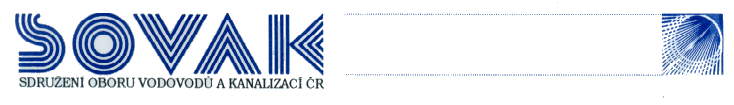 O D B O R N Á     K O M I S E     B O Z P    a    P Opracovní postup 1. Název pracovního        postupu1. Název pracovního        postupu1. Název pracovního        postupu1. Název pracovního        postupu1. Název pracovního        postupu1. Název pracovního        postupu1. Název pracovního        postupuÚDRŽBA SYSTÉMŮ DÁLKOVÝCH PŘENOSŮ(provoz vodárenského dispečinku)ÚDRŽBA SYSTÉMŮ DÁLKOVÝCH PŘENOSŮ(provoz vodárenského dispečinku)ÚDRŽBA SYSTÉMŮ DÁLKOVÝCH PŘENOSŮ(provoz vodárenského dispečinku)ÚDRŽBA SYSTÉMŮ DÁLKOVÝCH PŘENOSŮ(provoz vodárenského dispečinku)ÚDRŽBA SYSTÉMŮ DÁLKOVÝCH PŘENOSŮ(provoz vodárenského dispečinku)ÚDRŽBA SYSTÉMŮ DÁLKOVÝCH PŘENOSŮ(provoz vodárenského dispečinku)ÚDRŽBA SYSTÉMŮ DÁLKOVÝCH PŘENOSŮ(provoz vodárenského dispečinku)ÚDRŽBA SYSTÉMŮ DÁLKOVÝCH PŘENOSŮ(provoz vodárenského dispečinku)ÚDRŽBA SYSTÉMŮ DÁLKOVÝCH PŘENOSŮ(provoz vodárenského dispečinku)ÚDRŽBA SYSTÉMŮ DÁLKOVÝCH PŘENOSŮ(provoz vodárenského dispečinku)2. Specifikace pracoviště2. Specifikace pracoviště2. Specifikace pracoviště2. Specifikace pracoviště2. Specifikace pracoviště2. Specifikace pracoviště2. Specifikace pracovištěprovozy / střediska vodovodůprovozy / střediska vodovodůprovozy / střediska vodovodůprovozy / střediska vodovodůprovozy / střediska vodovodůprovozy / střediska vodovodůprovozy / střediska vodovodůprovozy / střediska vodovodůprovozy / střediska vodovodůprovozy / střediska vodovodů3. Evidenční číslo4. Datum zpracování4. Datum zpracování4. Datum zpracování4. Datum zpracování4. Datum zpracování4. Datum zpracováníXx/2012Xx/2012Xx/2012Xx/20125. Zpracovateljméno a příjmeníjméno a příjmeníjméno a příjmeníjméno a příjmeníjméno a příjmeníjméno a příjmeníjméno a příjmeníjméno a příjmeníjméno a příjmeníjméno a příjmeníjméno a příjmeníjméno a příjmeníPodpisPodpisPodpisPodpis5. ZpracovatelMiloš ČížekMiloš ČížekMiloš ČížekMiloš ČížekMiloš ČížekMiloš ČížekMiloš ČížekMiloš ČížekMiloš ČížekMiloš ČížekMiloš ČížekMiloš Čížek6. Rizika a opatření6. Rizika a opatření6. Rizika a opatření6. Rizika a opatření6. Rizika a opatření6. Rizika a opatření6. Rizika a opatření6. Rizika a opatření6. Rizika a opatření6. Rizika a opatření6. Rizika a opatření6. Rizika a opatření6. Rizika a opatření6. Rizika a opatření6. Rizika a opatření6. Rizika a opatření6. Rizika a opatřenívyhodnocené rizikostanovená opatřenístanovená opatřenístanovená opatřenístanovená opatřenístanovená opatřenístanovená opatřenístanovená opatřenístanovená opatřenístanovená opatřeníŘešíŘešíŘešíŘešíŘešíŘešíŘešíOOPPOOPPOOPPtechnickátechnickátechnickátechnickátechnickáorganizačníprávnípředpisprávnípředpisprávnípředpisprávnípředpistechnickánorma,předpisinterní předpisvlastní stanoveníúder do hlavypřilbapřilbapřilba262/2006 Sb.NVč.495/2001 Sb.262/2006 Sb.NVč.495/2001 Sb.262/2006 Sb.NVč.495/2001 Sb.262/2006 Sb.NVč.495/2001 Sb.nebezpečí při práci ve výškách a nad hloubkoupostroj, lanopostroj, lanopostroj, lanomísta úchytu – (vypsat)místa úchytu – (vypsat)místa úchytu – (vypsat)místa úchytu – (vypsat)místa úchytu – (vypsat)jištění 362/2005 Sb.NVč.495/2001 Sb.362/2005 Sb.NVč.495/2001 Sb.362/2005 Sb.NVč.495/2001 Sb.362/2005 Sb.NVč.495/2001 Sb.nebezpečí při práci se stroji a nářadímboty, rukavice, ochrana zraku, sluchu,výstražná vestaboty, rukavice, ochrana zraku, sluchu,výstražná vestaboty, rukavice, ochrana zraku, sluchu,výstražná vestapravidelné kontroly a revize strojůpravidelné kontroly a revize strojůpravidelné kontroly a revize strojůpravidelné kontroly a revize strojůpravidelné kontroly a revize strojů378/2001 Sb.NVč.495/2001 Sb.378/2001 Sb.NVč.495/2001 Sb.378/2001 Sb.NVč.495/2001 Sb.378/2001 Sb.NVč.495/2001 Sb.vlhko, nečistota, nebezpečí odletů částicprac.oděvgumové holinky, gumové rukavice, voděodol-ný oděv ochranné brýleprac.oděvgumové holinky, gumové rukavice, voděodol-ný oděv ochranné brýleprac.oděvgumové holinky, gumové rukavice, voděodol-ný oděv ochranné brýle262/2006 Sb.NVč.101/2005 Sb.NVč.495/2001 Sb.262/2006 Sb.NVč.101/2005 Sb.NVč.495/2001 Sb.262/2006 Sb.NVč.101/2005 Sb.NVč.495/2001 Sb.262/2006 Sb.NVč.101/2005 Sb.NVč.495/2001 Sb.7. Stanovení zodpovědností7. Stanovení zodpovědností7. Stanovení zodpovědností7. Stanovení zodpovědností7. Stanovení zodpovědností7. Stanovení zodpovědnostíjméno a příjmení zodpovědného vedoucího zaměstnancejméno a příjmení zodpovědného vedoucího zaměstnancejméno a příjmení zodpovědného vedoucího zaměstnancejméno a příjmení zodpovědného vedoucího zaměstnancejméno a příjmení zodpovědného vedoucího zaměstnancejméno a příjmení zodpovědného vedoucího zaměstnancejméno a příjmení zodpovědného vedoucího zaměstnancejméno a příjmení zodpovědného vedoucího zaměstnancejméno a příjmení zodpovědného vedoucího zaměstnancejméno a příjmení zodpovědného vedoucího zaměstnancejméno a příjmení zodpovědného vedoucího zaměstnance7. Stanovení zodpovědností7. Stanovení zodpovědností7. Stanovení zodpovědností7. Stanovení zodpovědností7. Stanovení zodpovědností7. Stanovení zodpovědnostípověřený vedoucí práce – pan ……………………….pověřený vedoucí práce – pan ……………………….pověřený vedoucí práce – pan ……………………….pověřený vedoucí práce – pan ……………………….pověřený vedoucí práce – pan ……………………….pověřený vedoucí práce – pan ……………………….pověřený vedoucí práce – pan ……………………….pověřený vedoucí práce – pan ……………………….pověřený vedoucí práce – pan ……………………….pověřený vedoucí práce – pan ……………………….pověřený vedoucí práce – pan ……………………….8. Doba provádění prací8. Doba provádění prací8. Doba provádění prací8. Doba provádění prací8. Doba provádění prací8. Doba provádění pracíčetnostčetnostčetnostčetnostčetnostčetnostčasová náročnostčasová náročnostčasová náročnostčasová náročnostčasová náročnost8. Doba provádění prací8. Doba provádění prací8. Doba provádění prací8. Doba provádění prací8. Doba provádění prací8. Doba provádění pracíperiodická kontrolaperiodická kontrolaperiodická kontrolaperiodická kontrolaperiodická kontrolaperiodická kontrolaDle rozsahu činností cca 15 – 30 minutDle rozsahu činností cca 15 – 30 minutDle rozsahu činností cca 15 – 30 minutDle rozsahu činností cca 15 – 30 minutDle rozsahu činností cca 15 – 30 minut9. Požadavky na zaměstnance9. Požadavky na zaměstnance9. Požadavky na zaměstnance9. Požadavky na zaměstnance9. Požadavky na zaměstnance9. Požadavky na zaměstnance9. Požadavky na zaměstnance9. Požadavky na zaměstnance9. Požadavky na zaměstnance9. Požadavky na zaměstnance9. Požadavky na zaměstnance9. Požadavky na zaměstnance9. Požadavky na zaměstnance9. Požadavky na zaměstnance9. Požadavky na zaměstnance9. Požadavky na zaměstnance9. Požadavky na zaměstnancepočetpočetodborná způsobilostodborná způsobilostodborná způsobilostodborná způsobilostodborná způsobilostodborná způsobilostodborná způsobilostodborná způsobilostodborná způsobilostodborná způsobilostzdravotní způsobilostzdravotní způsobilostzdravotní způsobilostzdravotní způsobilostzdravotní způsobilostVždy minimálně 2 zaměstnanciVždy minimálně 2 zaměstnanciperiodické školení BOZP a PO,seznámení s návody k obsluze, školení odborné způsobilostiperiodické školení BOZP a PO,seznámení s návody k obsluze, školení odborné způsobilostiperiodické školení BOZP a PO,seznámení s návody k obsluze, školení odborné způsobilostiperiodické školení BOZP a PO,seznámení s návody k obsluze, školení odborné způsobilostiperiodické školení BOZP a PO,seznámení s návody k obsluze, školení odborné způsobilostiperiodické školení BOZP a PO,seznámení s návody k obsluze, školení odborné způsobilostiperiodické školení BOZP a PO,seznámení s návody k obsluze, školení odborné způsobilostiperiodické školení BOZP a PO,seznámení s návody k obsluze, školení odborné způsobilostiperiodické školení BOZP a PO,seznámení s návody k obsluze, školení odborné způsobilostiperiodické školení BOZP a PO,seznámení s návody k obsluze, školení odborné způsobilostiperiodická lékařská prohlídkaperiodická lékařská prohlídkaperiodická lékařská prohlídkaperiodická lékařská prohlídkaperiodická lékařská prohlídka10. Administrativní požadavky na zajištění pracoviště10. Administrativní požadavky na zajištění pracoviště10. Administrativní požadavky na zajištění pracoviště10. Administrativní požadavky na zajištění pracoviště10. Administrativní požadavky na zajištění pracoviště10. Administrativní požadavky na zajištění pracoviště10. Administrativní požadavky na zajištění pracoviště10. Administrativní požadavky na zajištění pracoviště10. Administrativní požadavky na zajištění pracoviště10. Administrativní požadavky na zajištění pracoviště10. Administrativní požadavky na zajištění pracoviště10. Administrativní požadavky na zajištění pracoviště10. Administrativní požadavky na zajištění pracoviště10. Administrativní požadavky na zajištění pracoviště10. Administrativní požadavky na zajištění pracoviště10. Administrativní požadavky na zajištění pracoviště10. Administrativní požadavky na zajištění pracovištěvypnutí médií-    není třeba-    není třeba-    není třeba-    není třeba-    není třeba-    není třeba-    není třeba-    není třeba-    není třeba-    není třeba-    není třeba-    není třeba-    není třeba-    není třeba-    není třeba-    není třebaoznámení pracítelefonické ohlášení prací na centrální vodárenský dispečinkoznámení ukončení prací na centrální vodárenský dispečinktelefonické ohlášení prací na centrální vodárenský dispečinkoznámení ukončení prací na centrální vodárenský dispečinktelefonické ohlášení prací na centrální vodárenský dispečinkoznámení ukončení prací na centrální vodárenský dispečinktelefonické ohlášení prací na centrální vodárenský dispečinkoznámení ukončení prací na centrální vodárenský dispečinktelefonické ohlášení prací na centrální vodárenský dispečinkoznámení ukončení prací na centrální vodárenský dispečinktelefonické ohlášení prací na centrální vodárenský dispečinkoznámení ukončení prací na centrální vodárenský dispečinktelefonické ohlášení prací na centrální vodárenský dispečinkoznámení ukončení prací na centrální vodárenský dispečinktelefonické ohlášení prací na centrální vodárenský dispečinkoznámení ukončení prací na centrální vodárenský dispečinktelefonické ohlášení prací na centrální vodárenský dispečinkoznámení ukončení prací na centrální vodárenský dispečinktelefonické ohlášení prací na centrální vodárenský dispečinkoznámení ukončení prací na centrální vodárenský dispečinktelefonické ohlášení prací na centrální vodárenský dispečinkoznámení ukončení prací na centrální vodárenský dispečinktelefonické ohlášení prací na centrální vodárenský dispečinkoznámení ukončení prací na centrální vodárenský dispečinktelefonické ohlášení prací na centrální vodárenský dispečinkoznámení ukončení prací na centrální vodárenský dispečinktelefonické ohlášení prací na centrální vodárenský dispečinkoznámení ukončení prací na centrální vodárenský dispečinktelefonické ohlášení prací na centrální vodárenský dispečinkoznámení ukončení prací na centrální vodárenský dispečinktelefonické ohlášení prací na centrální vodárenský dispečinkoznámení ukončení prací na centrální vodárenský dispečinkpříkazy k prácivydá písemně příslušný vedoucí prokazatelné seznámení s pracovním postupem pro danou činnost, seznámení s rizikyvydá písemně příslušný vedoucí prokazatelné seznámení s pracovním postupem pro danou činnost, seznámení s rizikyvydá písemně příslušný vedoucí prokazatelné seznámení s pracovním postupem pro danou činnost, seznámení s rizikyvydá písemně příslušný vedoucí prokazatelné seznámení s pracovním postupem pro danou činnost, seznámení s rizikyvydá písemně příslušný vedoucí prokazatelné seznámení s pracovním postupem pro danou činnost, seznámení s rizikyvydá písemně příslušný vedoucí prokazatelné seznámení s pracovním postupem pro danou činnost, seznámení s rizikyvydá písemně příslušný vedoucí prokazatelné seznámení s pracovním postupem pro danou činnost, seznámení s rizikyvydá písemně příslušný vedoucí prokazatelné seznámení s pracovním postupem pro danou činnost, seznámení s rizikyvydá písemně příslušný vedoucí prokazatelné seznámení s pracovním postupem pro danou činnost, seznámení s rizikyvydá písemně příslušný vedoucí prokazatelné seznámení s pracovním postupem pro danou činnost, seznámení s rizikyvydá písemně příslušný vedoucí prokazatelné seznámení s pracovním postupem pro danou činnost, seznámení s rizikyvydá písemně příslušný vedoucí prokazatelné seznámení s pracovním postupem pro danou činnost, seznámení s rizikyvydá písemně příslušný vedoucí prokazatelné seznámení s pracovním postupem pro danou činnost, seznámení s rizikyvydá písemně příslušný vedoucí prokazatelné seznámení s pracovním postupem pro danou činnost, seznámení s rizikyvydá písemně příslušný vedoucí prokazatelné seznámení s pracovním postupem pro danou činnost, seznámení s rizikyvydá písemně příslušný vedoucí prokazatelné seznámení s pracovním postupem pro danou činnost, seznámení s rizikydokumentacevýsledek kontroly, přijatá opatření musí být uveden v pracovním příkazu (provozním deníku zařízení)výsledek kontroly, přijatá opatření musí být uveden v pracovním příkazu (provozním deníku zařízení)výsledek kontroly, přijatá opatření musí být uveden v pracovním příkazu (provozním deníku zařízení)výsledek kontroly, přijatá opatření musí být uveden v pracovním příkazu (provozním deníku zařízení)výsledek kontroly, přijatá opatření musí být uveden v pracovním příkazu (provozním deníku zařízení)výsledek kontroly, přijatá opatření musí být uveden v pracovním příkazu (provozním deníku zařízení)výsledek kontroly, přijatá opatření musí být uveden v pracovním příkazu (provozním deníku zařízení)výsledek kontroly, přijatá opatření musí být uveden v pracovním příkazu (provozním deníku zařízení)výsledek kontroly, přijatá opatření musí být uveden v pracovním příkazu (provozním deníku zařízení)výsledek kontroly, přijatá opatření musí být uveden v pracovním příkazu (provozním deníku zařízení)výsledek kontroly, přijatá opatření musí být uveden v pracovním příkazu (provozním deníku zařízení)výsledek kontroly, přijatá opatření musí být uveden v pracovním příkazu (provozním deníku zařízení)výsledek kontroly, přijatá opatření musí být uveden v pracovním příkazu (provozním deníku zařízení)výsledek kontroly, přijatá opatření musí být uveden v pracovním příkazu (provozním deníku zařízení)výsledek kontroly, přijatá opatření musí být uveden v pracovním příkazu (provozním deníku zařízení)výsledek kontroly, přijatá opatření musí být uveden v pracovním příkazu (provozním deníku zařízení)povolení     -    bez zvláštních povolení     -    bez zvláštních povolení     -    bez zvláštních povolení     -    bez zvláštních povolení     -    bez zvláštních povolení     -    bez zvláštních povolení     -    bez zvláštních povolení     -    bez zvláštních povolení     -    bez zvláštních povolení     -    bez zvláštních povolení     -    bez zvláštních povolení     -    bez zvláštních povolení     -    bez zvláštních povolení     -    bez zvláštních povolení     -    bez zvláštních povolení     -    bez zvláštních povoleníostatní11. Popis prováděných pracovních činností11. Popis prováděných pracovních činností11. Popis prováděných pracovních činností11. Popis prováděných pracovních činností11. Popis prováděných pracovních činností11. Popis prováděných pracovních činností11. Popis prováděných pracovních činností11. Popis prováděných pracovních činností11. Popis prováděných pracovních činností11. Popis prováděných pracovních činností11. Popis prováděných pracovních činností11. Popis prováděných pracovních činností11. Popis prováděných pracovních činností11. Popis prováděných pracovních činností11. Popis prováděných pracovních činností11. Popis prováděných pracovních činností11. Popis prováděných pracovních činnostíÚdržba technologických zařízeníPeriodická kontrola, údržba a výměna napájecích akumulátorů zařízení objektů pro dálkové přenosy údajů a odečty vodoměrů.Jedná se zařízení umístěná především na vodárenských objektech – v armaturních komorách.Pracovní postup:otevření poklopu šachty/armaturní komoryodvětrání, analýza ovzduší na obsah kyslíku, nebezpečných plynůsestoupení do objektu, postupná výměna jednotlivých bloků akumulátorůprovedení kontroly funkce plovákového spínačeprovedení kontroly funkce čidla vstupu do objektuprovedení kontroly OPTO snímače porovnáním s aktuálním průtokemodzkoušení správné funkce zařízeníuzavření a zabezpečení poklopu šachty/armaturní komoryÚdržba technologických zařízeníPeriodická kontrola, údržba a výměna napájecích akumulátorů zařízení objektů pro dálkové přenosy údajů a odečty vodoměrů.Jedná se zařízení umístěná především na vodárenských objektech – v armaturních komorách.Pracovní postup:otevření poklopu šachty/armaturní komoryodvětrání, analýza ovzduší na obsah kyslíku, nebezpečných plynůsestoupení do objektu, postupná výměna jednotlivých bloků akumulátorůprovedení kontroly funkce plovákového spínačeprovedení kontroly funkce čidla vstupu do objektuprovedení kontroly OPTO snímače porovnáním s aktuálním průtokemodzkoušení správné funkce zařízeníuzavření a zabezpečení poklopu šachty/armaturní komoryÚdržba technologických zařízeníPeriodická kontrola, údržba a výměna napájecích akumulátorů zařízení objektů pro dálkové přenosy údajů a odečty vodoměrů.Jedná se zařízení umístěná především na vodárenských objektech – v armaturních komorách.Pracovní postup:otevření poklopu šachty/armaturní komoryodvětrání, analýza ovzduší na obsah kyslíku, nebezpečných plynůsestoupení do objektu, postupná výměna jednotlivých bloků akumulátorůprovedení kontroly funkce plovákového spínačeprovedení kontroly funkce čidla vstupu do objektuprovedení kontroly OPTO snímače porovnáním s aktuálním průtokemodzkoušení správné funkce zařízeníuzavření a zabezpečení poklopu šachty/armaturní komoryÚdržba technologických zařízeníPeriodická kontrola, údržba a výměna napájecích akumulátorů zařízení objektů pro dálkové přenosy údajů a odečty vodoměrů.Jedná se zařízení umístěná především na vodárenských objektech – v armaturních komorách.Pracovní postup:otevření poklopu šachty/armaturní komoryodvětrání, analýza ovzduší na obsah kyslíku, nebezpečných plynůsestoupení do objektu, postupná výměna jednotlivých bloků akumulátorůprovedení kontroly funkce plovákového spínačeprovedení kontroly funkce čidla vstupu do objektuprovedení kontroly OPTO snímače porovnáním s aktuálním průtokemodzkoušení správné funkce zařízeníuzavření a zabezpečení poklopu šachty/armaturní komoryÚdržba technologických zařízeníPeriodická kontrola, údržba a výměna napájecích akumulátorů zařízení objektů pro dálkové přenosy údajů a odečty vodoměrů.Jedná se zařízení umístěná především na vodárenských objektech – v armaturních komorách.Pracovní postup:otevření poklopu šachty/armaturní komoryodvětrání, analýza ovzduší na obsah kyslíku, nebezpečných plynůsestoupení do objektu, postupná výměna jednotlivých bloků akumulátorůprovedení kontroly funkce plovákového spínačeprovedení kontroly funkce čidla vstupu do objektuprovedení kontroly OPTO snímače porovnáním s aktuálním průtokemodzkoušení správné funkce zařízeníuzavření a zabezpečení poklopu šachty/armaturní komoryÚdržba technologických zařízeníPeriodická kontrola, údržba a výměna napájecích akumulátorů zařízení objektů pro dálkové přenosy údajů a odečty vodoměrů.Jedná se zařízení umístěná především na vodárenských objektech – v armaturních komorách.Pracovní postup:otevření poklopu šachty/armaturní komoryodvětrání, analýza ovzduší na obsah kyslíku, nebezpečných plynůsestoupení do objektu, postupná výměna jednotlivých bloků akumulátorůprovedení kontroly funkce plovákového spínačeprovedení kontroly funkce čidla vstupu do objektuprovedení kontroly OPTO snímače porovnáním s aktuálním průtokemodzkoušení správné funkce zařízeníuzavření a zabezpečení poklopu šachty/armaturní komoryÚdržba technologických zařízeníPeriodická kontrola, údržba a výměna napájecích akumulátorů zařízení objektů pro dálkové přenosy údajů a odečty vodoměrů.Jedná se zařízení umístěná především na vodárenských objektech – v armaturních komorách.Pracovní postup:otevření poklopu šachty/armaturní komoryodvětrání, analýza ovzduší na obsah kyslíku, nebezpečných plynůsestoupení do objektu, postupná výměna jednotlivých bloků akumulátorůprovedení kontroly funkce plovákového spínačeprovedení kontroly funkce čidla vstupu do objektuprovedení kontroly OPTO snímače porovnáním s aktuálním průtokemodzkoušení správné funkce zařízeníuzavření a zabezpečení poklopu šachty/armaturní komoryÚdržba technologických zařízeníPeriodická kontrola, údržba a výměna napájecích akumulátorů zařízení objektů pro dálkové přenosy údajů a odečty vodoměrů.Jedná se zařízení umístěná především na vodárenských objektech – v armaturních komorách.Pracovní postup:otevření poklopu šachty/armaturní komoryodvětrání, analýza ovzduší na obsah kyslíku, nebezpečných plynůsestoupení do objektu, postupná výměna jednotlivých bloků akumulátorůprovedení kontroly funkce plovákového spínačeprovedení kontroly funkce čidla vstupu do objektuprovedení kontroly OPTO snímače porovnáním s aktuálním průtokemodzkoušení správné funkce zařízeníuzavření a zabezpečení poklopu šachty/armaturní komoryÚdržba technologických zařízeníPeriodická kontrola, údržba a výměna napájecích akumulátorů zařízení objektů pro dálkové přenosy údajů a odečty vodoměrů.Jedná se zařízení umístěná především na vodárenských objektech – v armaturních komorách.Pracovní postup:otevření poklopu šachty/armaturní komoryodvětrání, analýza ovzduší na obsah kyslíku, nebezpečných plynůsestoupení do objektu, postupná výměna jednotlivých bloků akumulátorůprovedení kontroly funkce plovákového spínačeprovedení kontroly funkce čidla vstupu do objektuprovedení kontroly OPTO snímače porovnáním s aktuálním průtokemodzkoušení správné funkce zařízeníuzavření a zabezpečení poklopu šachty/armaturní komoryÚdržba technologických zařízeníPeriodická kontrola, údržba a výměna napájecích akumulátorů zařízení objektů pro dálkové přenosy údajů a odečty vodoměrů.Jedná se zařízení umístěná především na vodárenských objektech – v armaturních komorách.Pracovní postup:otevření poklopu šachty/armaturní komoryodvětrání, analýza ovzduší na obsah kyslíku, nebezpečných plynůsestoupení do objektu, postupná výměna jednotlivých bloků akumulátorůprovedení kontroly funkce plovákového spínačeprovedení kontroly funkce čidla vstupu do objektuprovedení kontroly OPTO snímače porovnáním s aktuálním průtokemodzkoušení správné funkce zařízeníuzavření a zabezpečení poklopu šachty/armaturní komoryÚdržba technologických zařízeníPeriodická kontrola, údržba a výměna napájecích akumulátorů zařízení objektů pro dálkové přenosy údajů a odečty vodoměrů.Jedná se zařízení umístěná především na vodárenských objektech – v armaturních komorách.Pracovní postup:otevření poklopu šachty/armaturní komoryodvětrání, analýza ovzduší na obsah kyslíku, nebezpečných plynůsestoupení do objektu, postupná výměna jednotlivých bloků akumulátorůprovedení kontroly funkce plovákového spínačeprovedení kontroly funkce čidla vstupu do objektuprovedení kontroly OPTO snímače porovnáním s aktuálním průtokemodzkoušení správné funkce zařízeníuzavření a zabezpečení poklopu šachty/armaturní komoryÚdržba technologických zařízeníPeriodická kontrola, údržba a výměna napájecích akumulátorů zařízení objektů pro dálkové přenosy údajů a odečty vodoměrů.Jedná se zařízení umístěná především na vodárenských objektech – v armaturních komorách.Pracovní postup:otevření poklopu šachty/armaturní komoryodvětrání, analýza ovzduší na obsah kyslíku, nebezpečných plynůsestoupení do objektu, postupná výměna jednotlivých bloků akumulátorůprovedení kontroly funkce plovákového spínačeprovedení kontroly funkce čidla vstupu do objektuprovedení kontroly OPTO snímače porovnáním s aktuálním průtokemodzkoušení správné funkce zařízeníuzavření a zabezpečení poklopu šachty/armaturní komoryÚdržba technologických zařízeníPeriodická kontrola, údržba a výměna napájecích akumulátorů zařízení objektů pro dálkové přenosy údajů a odečty vodoměrů.Jedná se zařízení umístěná především na vodárenských objektech – v armaturních komorách.Pracovní postup:otevření poklopu šachty/armaturní komoryodvětrání, analýza ovzduší na obsah kyslíku, nebezpečných plynůsestoupení do objektu, postupná výměna jednotlivých bloků akumulátorůprovedení kontroly funkce plovákového spínačeprovedení kontroly funkce čidla vstupu do objektuprovedení kontroly OPTO snímače porovnáním s aktuálním průtokemodzkoušení správné funkce zařízeníuzavření a zabezpečení poklopu šachty/armaturní komoryÚdržba technologických zařízeníPeriodická kontrola, údržba a výměna napájecích akumulátorů zařízení objektů pro dálkové přenosy údajů a odečty vodoměrů.Jedná se zařízení umístěná především na vodárenských objektech – v armaturních komorách.Pracovní postup:otevření poklopu šachty/armaturní komoryodvětrání, analýza ovzduší na obsah kyslíku, nebezpečných plynůsestoupení do objektu, postupná výměna jednotlivých bloků akumulátorůprovedení kontroly funkce plovákového spínačeprovedení kontroly funkce čidla vstupu do objektuprovedení kontroly OPTO snímače porovnáním s aktuálním průtokemodzkoušení správné funkce zařízeníuzavření a zabezpečení poklopu šachty/armaturní komoryÚdržba technologických zařízeníPeriodická kontrola, údržba a výměna napájecích akumulátorů zařízení objektů pro dálkové přenosy údajů a odečty vodoměrů.Jedná se zařízení umístěná především na vodárenských objektech – v armaturních komorách.Pracovní postup:otevření poklopu šachty/armaturní komoryodvětrání, analýza ovzduší na obsah kyslíku, nebezpečných plynůsestoupení do objektu, postupná výměna jednotlivých bloků akumulátorůprovedení kontroly funkce plovákového spínačeprovedení kontroly funkce čidla vstupu do objektuprovedení kontroly OPTO snímače porovnáním s aktuálním průtokemodzkoušení správné funkce zařízeníuzavření a zabezpečení poklopu šachty/armaturní komoryÚdržba technologických zařízeníPeriodická kontrola, údržba a výměna napájecích akumulátorů zařízení objektů pro dálkové přenosy údajů a odečty vodoměrů.Jedná se zařízení umístěná především na vodárenských objektech – v armaturních komorách.Pracovní postup:otevření poklopu šachty/armaturní komoryodvětrání, analýza ovzduší na obsah kyslíku, nebezpečných plynůsestoupení do objektu, postupná výměna jednotlivých bloků akumulátorůprovedení kontroly funkce plovákového spínačeprovedení kontroly funkce čidla vstupu do objektuprovedení kontroly OPTO snímače porovnáním s aktuálním průtokemodzkoušení správné funkce zařízeníuzavření a zabezpečení poklopu šachty/armaturní komoryÚdržba technologických zařízeníPeriodická kontrola, údržba a výměna napájecích akumulátorů zařízení objektů pro dálkové přenosy údajů a odečty vodoměrů.Jedná se zařízení umístěná především na vodárenských objektech – v armaturních komorách.Pracovní postup:otevření poklopu šachty/armaturní komoryodvětrání, analýza ovzduší na obsah kyslíku, nebezpečných plynůsestoupení do objektu, postupná výměna jednotlivých bloků akumulátorůprovedení kontroly funkce plovákového spínačeprovedení kontroly funkce čidla vstupu do objektuprovedení kontroly OPTO snímače porovnáním s aktuálním průtokemodzkoušení správné funkce zařízeníuzavření a zabezpečení poklopu šachty/armaturní komory12. Vybavení pracoviště12. Vybavení pracoviště12. Vybavení pracoviště12. Vybavení pracoviště12. Vybavení pracoviště12. Vybavení pracoviště12. Vybavení pracoviště12. Vybavení pracoviště12. Vybavení pracoviště12. Vybavení pracoviště12. Vybavení pracoviště12. Vybavení pracoviště12. Vybavení pracoviště12. Vybavení pracoviště12. Vybavení pracoviště12. Vybavení pracoviště12. Vybavení pracovištědetekční přístroj na kontrolu ovzduší (analyzátor plynů a O2)ruční montážní nářadí (kladívko…)přenosná svítilnaspojovací technika ( radiostanice, mobilní telefon)detekční přístroj na kontrolu ovzduší (analyzátor plynů a O2)ruční montážní nářadí (kladívko…)přenosná svítilnaspojovací technika ( radiostanice, mobilní telefon)detekční přístroj na kontrolu ovzduší (analyzátor plynů a O2)ruční montážní nářadí (kladívko…)přenosná svítilnaspojovací technika ( radiostanice, mobilní telefon)detekční přístroj na kontrolu ovzduší (analyzátor plynů a O2)ruční montážní nářadí (kladívko…)přenosná svítilnaspojovací technika ( radiostanice, mobilní telefon)detekční přístroj na kontrolu ovzduší (analyzátor plynů a O2)ruční montážní nářadí (kladívko…)přenosná svítilnaspojovací technika ( radiostanice, mobilní telefon)detekční přístroj na kontrolu ovzduší (analyzátor plynů a O2)ruční montážní nářadí (kladívko…)přenosná svítilnaspojovací technika ( radiostanice, mobilní telefon)detekční přístroj na kontrolu ovzduší (analyzátor plynů a O2)ruční montážní nářadí (kladívko…)přenosná svítilnaspojovací technika ( radiostanice, mobilní telefon)detekční přístroj na kontrolu ovzduší (analyzátor plynů a O2)ruční montážní nářadí (kladívko…)přenosná svítilnaspojovací technika ( radiostanice, mobilní telefon)detekční přístroj na kontrolu ovzduší (analyzátor plynů a O2)ruční montážní nářadí (kladívko…)přenosná svítilnaspojovací technika ( radiostanice, mobilní telefon)detekční přístroj na kontrolu ovzduší (analyzátor plynů a O2)ruční montážní nářadí (kladívko…)přenosná svítilnaspojovací technika ( radiostanice, mobilní telefon)detekční přístroj na kontrolu ovzduší (analyzátor plynů a O2)ruční montážní nářadí (kladívko…)přenosná svítilnaspojovací technika ( radiostanice, mobilní telefon)detekční přístroj na kontrolu ovzduší (analyzátor plynů a O2)ruční montážní nářadí (kladívko…)přenosná svítilnaspojovací technika ( radiostanice, mobilní telefon)detekční přístroj na kontrolu ovzduší (analyzátor plynů a O2)ruční montážní nářadí (kladívko…)přenosná svítilnaspojovací technika ( radiostanice, mobilní telefon)detekční přístroj na kontrolu ovzduší (analyzátor plynů a O2)ruční montážní nářadí (kladívko…)přenosná svítilnaspojovací technika ( radiostanice, mobilní telefon)detekční přístroj na kontrolu ovzduší (analyzátor plynů a O2)ruční montážní nářadí (kladívko…)přenosná svítilnaspojovací technika ( radiostanice, mobilní telefon)detekční přístroj na kontrolu ovzduší (analyzátor plynů a O2)ruční montážní nářadí (kladívko…)přenosná svítilnaspojovací technika ( radiostanice, mobilní telefon)detekční přístroj na kontrolu ovzduší (analyzátor plynů a O2)ruční montážní nářadí (kladívko…)přenosná svítilnaspojovací technika ( radiostanice, mobilní telefon)13. Způsob dopravy a vykládky materiálu13. Způsob dopravy a vykládky materiálu13. Způsob dopravy a vykládky materiálu13. Způsob dopravy a vykládky materiálu13. Způsob dopravy a vykládky materiálu13. Způsob dopravy a vykládky materiálu13. Způsob dopravy a vykládky materiálu13. Způsob dopravy a vykládky materiálu13. Způsob dopravy a vykládky materiálu13. Způsob dopravy a vykládky materiálu13. Způsob dopravy a vykládky materiálu13. Způsob dopravy a vykládky materiálu13. Způsob dopravy a vykládky materiálu13. Způsob dopravy a vykládky materiálu13. Způsob dopravy a vykládky materiálu13. Způsob dopravy a vykládky materiálu13. Způsob dopravy a vykládky materiáluna místo prováděných prací je materiál a pracovní pomůcky dopravován vlastními dopravními prostředky, jejich provoz se řídí vnitřním provozním  předpisem a platnou legislativouna místo prováděných prací je materiál a pracovní pomůcky dopravován vlastními dopravními prostředky, jejich provoz se řídí vnitřním provozním  předpisem a platnou legislativouna místo prováděných prací je materiál a pracovní pomůcky dopravován vlastními dopravními prostředky, jejich provoz se řídí vnitřním provozním  předpisem a platnou legislativouna místo prováděných prací je materiál a pracovní pomůcky dopravován vlastními dopravními prostředky, jejich provoz se řídí vnitřním provozním  předpisem a platnou legislativouna místo prováděných prací je materiál a pracovní pomůcky dopravován vlastními dopravními prostředky, jejich provoz se řídí vnitřním provozním  předpisem a platnou legislativouna místo prováděných prací je materiál a pracovní pomůcky dopravován vlastními dopravními prostředky, jejich provoz se řídí vnitřním provozním  předpisem a platnou legislativouna místo prováděných prací je materiál a pracovní pomůcky dopravován vlastními dopravními prostředky, jejich provoz se řídí vnitřním provozním  předpisem a platnou legislativouna místo prováděných prací je materiál a pracovní pomůcky dopravován vlastními dopravními prostředky, jejich provoz se řídí vnitřním provozním  předpisem a platnou legislativouna místo prováděných prací je materiál a pracovní pomůcky dopravován vlastními dopravními prostředky, jejich provoz se řídí vnitřním provozním  předpisem a platnou legislativouna místo prováděných prací je materiál a pracovní pomůcky dopravován vlastními dopravními prostředky, jejich provoz se řídí vnitřním provozním  předpisem a platnou legislativouna místo prováděných prací je materiál a pracovní pomůcky dopravován vlastními dopravními prostředky, jejich provoz se řídí vnitřním provozním  předpisem a platnou legislativouna místo prováděných prací je materiál a pracovní pomůcky dopravován vlastními dopravními prostředky, jejich provoz se řídí vnitřním provozním  předpisem a platnou legislativouna místo prováděných prací je materiál a pracovní pomůcky dopravován vlastními dopravními prostředky, jejich provoz se řídí vnitřním provozním  předpisem a platnou legislativouna místo prováděných prací je materiál a pracovní pomůcky dopravován vlastními dopravními prostředky, jejich provoz se řídí vnitřním provozním  předpisem a platnou legislativouna místo prováděných prací je materiál a pracovní pomůcky dopravován vlastními dopravními prostředky, jejich provoz se řídí vnitřním provozním  předpisem a platnou legislativouna místo prováděných prací je materiál a pracovní pomůcky dopravován vlastními dopravními prostředky, jejich provoz se řídí vnitřním provozním  předpisem a platnou legislativouna místo prováděných prací je materiál a pracovní pomůcky dopravován vlastními dopravními prostředky, jejich provoz se řídí vnitřním provozním  předpisem a platnou legislativou14. Způsob skladování materiálu a likvidace vzniklého odpadu14. Způsob skladování materiálu a likvidace vzniklého odpadu14. Způsob skladování materiálu a likvidace vzniklého odpadu14. Způsob skladování materiálu a likvidace vzniklého odpadu14. Způsob skladování materiálu a likvidace vzniklého odpadu14. Způsob skladování materiálu a likvidace vzniklého odpadu14. Způsob skladování materiálu a likvidace vzniklého odpadu14. Způsob skladování materiálu a likvidace vzniklého odpadu14. Způsob skladování materiálu a likvidace vzniklého odpadu14. Způsob skladování materiálu a likvidace vzniklého odpadu14. Způsob skladování materiálu a likvidace vzniklého odpadu14. Způsob skladování materiálu a likvidace vzniklého odpadu14. Způsob skladování materiálu a likvidace vzniklého odpadu14. Způsob skladování materiálu a likvidace vzniklého odpadu14. Způsob skladování materiálu a likvidace vzniklého odpadu14. Způsob skladování materiálu a likvidace vzniklého odpadu14. Způsob skladování materiálu a likvidace vzniklého odpaduvznik odpadu se nepředpokládápokud dojde ke vzniku odpadu musí s ním být naloženo v souladu s vnitřním předpisem pro nakládání s odpadem a platnou legislativouvznik odpadu se nepředpokládápokud dojde ke vzniku odpadu musí s ním být naloženo v souladu s vnitřním předpisem pro nakládání s odpadem a platnou legislativouvznik odpadu se nepředpokládápokud dojde ke vzniku odpadu musí s ním být naloženo v souladu s vnitřním předpisem pro nakládání s odpadem a platnou legislativouvznik odpadu se nepředpokládápokud dojde ke vzniku odpadu musí s ním být naloženo v souladu s vnitřním předpisem pro nakládání s odpadem a platnou legislativouvznik odpadu se nepředpokládápokud dojde ke vzniku odpadu musí s ním být naloženo v souladu s vnitřním předpisem pro nakládání s odpadem a platnou legislativouvznik odpadu se nepředpokládápokud dojde ke vzniku odpadu musí s ním být naloženo v souladu s vnitřním předpisem pro nakládání s odpadem a platnou legislativouvznik odpadu se nepředpokládápokud dojde ke vzniku odpadu musí s ním být naloženo v souladu s vnitřním předpisem pro nakládání s odpadem a platnou legislativouvznik odpadu se nepředpokládápokud dojde ke vzniku odpadu musí s ním být naloženo v souladu s vnitřním předpisem pro nakládání s odpadem a platnou legislativouvznik odpadu se nepředpokládápokud dojde ke vzniku odpadu musí s ním být naloženo v souladu s vnitřním předpisem pro nakládání s odpadem a platnou legislativouvznik odpadu se nepředpokládápokud dojde ke vzniku odpadu musí s ním být naloženo v souladu s vnitřním předpisem pro nakládání s odpadem a platnou legislativouvznik odpadu se nepředpokládápokud dojde ke vzniku odpadu musí s ním být naloženo v souladu s vnitřním předpisem pro nakládání s odpadem a platnou legislativouvznik odpadu se nepředpokládápokud dojde ke vzniku odpadu musí s ním být naloženo v souladu s vnitřním předpisem pro nakládání s odpadem a platnou legislativouvznik odpadu se nepředpokládápokud dojde ke vzniku odpadu musí s ním být naloženo v souladu s vnitřním předpisem pro nakládání s odpadem a platnou legislativouvznik odpadu se nepředpokládápokud dojde ke vzniku odpadu musí s ním být naloženo v souladu s vnitřním předpisem pro nakládání s odpadem a platnou legislativouvznik odpadu se nepředpokládápokud dojde ke vzniku odpadu musí s ním být naloženo v souladu s vnitřním předpisem pro nakládání s odpadem a platnou legislativouvznik odpadu se nepředpokládápokud dojde ke vzniku odpadu musí s ním být naloženo v souladu s vnitřním předpisem pro nakládání s odpadem a platnou legislativouvznik odpadu se nepředpokládápokud dojde ke vzniku odpadu musí s ním být naloženo v souladu s vnitřním předpisem pro nakládání s odpadem a platnou legislativou15. Druh a způsob zajištění pracovníků15. Druh a způsob zajištění pracovníků15. Druh a způsob zajištění pracovníků15. Druh a způsob zajištění pracovníků15. Druh a způsob zajištění pracovníků15. Druh a způsob zajištění pracovníků15. Druh a způsob zajištění pracovníků15. Druh a způsob zajištění pracovníků15. Druh a způsob zajištění pracovníků15. Druh a způsob zajištění pracovníků15. Druh a způsob zajištění pracovníků15. Druh a způsob zajištění pracovníků15. Druh a způsob zajištění pracovníků15. Druh a způsob zajištění pracovníků15. Druh a způsob zajištění pracovníků15. Druh a způsob zajištění pracovníků15. Druh a způsob zajištění pracovníkůSpeciální OOPP analyzátor plynů a O2výstražná vestaochrana rukou - rukaviceochrana hlavy - přilbaSpeciální OOPP analyzátor plynů a O2výstražná vestaochrana rukou - rukaviceochrana hlavy - přilbaSpeciální OOPP analyzátor plynů a O2výstražná vestaochrana rukou - rukaviceochrana hlavy - přilbaSpeciální OOPP analyzátor plynů a O2výstražná vestaochrana rukou - rukaviceochrana hlavy - přilbaSpeciální OOPP analyzátor plynů a O2výstražná vestaochrana rukou - rukaviceochrana hlavy - přilbaSpeciální OOPP analyzátor plynů a O2výstražná vestaochrana rukou - rukaviceochrana hlavy - přilbaSpeciální OOPP analyzátor plynů a O2výstražná vestaochrana rukou - rukaviceochrana hlavy - přilbaSpeciální OOPP analyzátor plynů a O2výstražná vestaochrana rukou - rukaviceochrana hlavy - přilbaSpeciální OOPP analyzátor plynů a O2výstražná vestaochrana rukou - rukaviceochrana hlavy - přilbaSpeciální OOPP analyzátor plynů a O2výstražná vestaochrana rukou - rukaviceochrana hlavy - přilbaSpeciální OOPP analyzátor plynů a O2výstražná vestaochrana rukou - rukaviceochrana hlavy - přilbaSpeciální OOPP analyzátor plynů a O2výstražná vestaochrana rukou - rukaviceochrana hlavy - přilbaSpeciální OOPP analyzátor plynů a O2výstražná vestaochrana rukou - rukaviceochrana hlavy - přilbaSpeciální OOPP analyzátor plynů a O2výstražná vestaochrana rukou - rukaviceochrana hlavy - přilbaSpeciální OOPP analyzátor plynů a O2výstražná vestaochrana rukou - rukaviceochrana hlavy - přilbaSpeciální OOPP analyzátor plynů a O2výstražná vestaochrana rukou - rukaviceochrana hlavy - přilbaSpeciální OOPP analyzátor plynů a O2výstražná vestaochrana rukou - rukaviceochrana hlavy - přilba16. Okruh osob oprávněných vstupovat na nebezpečná místa16. Okruh osob oprávněných vstupovat na nebezpečná místa16. Okruh osob oprávněných vstupovat na nebezpečná místa16. Okruh osob oprávněných vstupovat na nebezpečná místa16. Okruh osob oprávněných vstupovat na nebezpečná místa16. Okruh osob oprávněných vstupovat na nebezpečná místa16. Okruh osob oprávněných vstupovat na nebezpečná místa16. Okruh osob oprávněných vstupovat na nebezpečná místa16. Okruh osob oprávněných vstupovat na nebezpečná místa16. Okruh osob oprávněných vstupovat na nebezpečná místa16. Okruh osob oprávněných vstupovat na nebezpečná místa16. Okruh osob oprávněných vstupovat na nebezpečná místa16. Okruh osob oprávněných vstupovat na nebezpečná místa16. Okruh osob oprávněných vstupovat na nebezpečná místa16. Okruh osob oprávněných vstupovat na nebezpečná místa16. Okruh osob oprávněných vstupovat na nebezpečná místa16. Okruh osob oprávněných vstupovat na nebezpečná místamistr                                     ..…………………………………………………………..vedoucí práce                         ……………………………………………………………..pracovníci pověření prací         ……………………………………………………………..                                                  ……………………………………………………………..                                                  ……………………………………………………………..                                                  ……………………………………………………………..mistr                                     ..…………………………………………………………..vedoucí práce                         ……………………………………………………………..pracovníci pověření prací         ……………………………………………………………..                                                  ……………………………………………………………..                                                  ……………………………………………………………..                                                  ……………………………………………………………..mistr                                     ..…………………………………………………………..vedoucí práce                         ……………………………………………………………..pracovníci pověření prací         ……………………………………………………………..                                                  ……………………………………………………………..                                                  ……………………………………………………………..                                                  ……………………………………………………………..mistr                                     ..…………………………………………………………..vedoucí práce                         ……………………………………………………………..pracovníci pověření prací         ……………………………………………………………..                                                  ……………………………………………………………..                                                  ……………………………………………………………..                                                  ……………………………………………………………..mistr                                     ..…………………………………………………………..vedoucí práce                         ……………………………………………………………..pracovníci pověření prací         ……………………………………………………………..                                                  ……………………………………………………………..                                                  ……………………………………………………………..                                                  ……………………………………………………………..mistr                                     ..…………………………………………………………..vedoucí práce                         ……………………………………………………………..pracovníci pověření prací         ……………………………………………………………..                                                  ……………………………………………………………..                                                  ……………………………………………………………..                                                  ……………………………………………………………..mistr                                     ..…………………………………………………………..vedoucí práce                         ……………………………………………………………..pracovníci pověření prací         ……………………………………………………………..                                                  ……………………………………………………………..                                                  ……………………………………………………………..                                                  ……………………………………………………………..mistr                                     ..…………………………………………………………..vedoucí práce                         ……………………………………………………………..pracovníci pověření prací         ……………………………………………………………..                                                  ……………………………………………………………..                                                  ……………………………………………………………..                                                  ……………………………………………………………..mistr                                     ..…………………………………………………………..vedoucí práce                         ……………………………………………………………..pracovníci pověření prací         ……………………………………………………………..                                                  ……………………………………………………………..                                                  ……………………………………………………………..                                                  ……………………………………………………………..mistr                                     ..…………………………………………………………..vedoucí práce                         ……………………………………………………………..pracovníci pověření prací         ……………………………………………………………..                                                  ……………………………………………………………..                                                  ……………………………………………………………..                                                  ……………………………………………………………..mistr                                     ..…………………………………………………………..vedoucí práce                         ……………………………………………………………..pracovníci pověření prací         ……………………………………………………………..                                                  ……………………………………………………………..                                                  ……………………………………………………………..                                                  ……………………………………………………………..mistr                                     ..…………………………………………………………..vedoucí práce                         ……………………………………………………………..pracovníci pověření prací         ……………………………………………………………..                                                  ……………………………………………………………..                                                  ……………………………………………………………..                                                  ……………………………………………………………..mistr                                     ..…………………………………………………………..vedoucí práce                         ……………………………………………………………..pracovníci pověření prací         ……………………………………………………………..                                                  ……………………………………………………………..                                                  ……………………………………………………………..                                                  ……………………………………………………………..mistr                                     ..…………………………………………………………..vedoucí práce                         ……………………………………………………………..pracovníci pověření prací         ……………………………………………………………..                                                  ……………………………………………………………..                                                  ……………………………………………………………..                                                  ……………………………………………………………..mistr                                     ..…………………………………………………………..vedoucí práce                         ……………………………………………………………..pracovníci pověření prací         ……………………………………………………………..                                                  ……………………………………………………………..                                                  ……………………………………………………………..                                                  ……………………………………………………………..mistr                                     ..…………………………………………………………..vedoucí práce                         ……………………………………………………………..pracovníci pověření prací         ……………………………………………………………..                                                  ……………………………………………………………..                                                  ……………………………………………………………..                                                  ……………………………………………………………..mistr                                     ..…………………………………………………………..vedoucí práce                         ……………………………………………………………..pracovníci pověření prací         ……………………………………………………………..                                                  ……………………………………………………………..                                                  ……………………………………………………………..                                                  ……………………………………………………………..17. Způsob fyzického zajištění prostorů/pracoviště17. Způsob fyzického zajištění prostorů/pracoviště17. Způsob fyzického zajištění prostorů/pracoviště17. Způsob fyzického zajištění prostorů/pracoviště17. Způsob fyzického zajištění prostorů/pracoviště17. Způsob fyzického zajištění prostorů/pracoviště17. Způsob fyzického zajištění prostorů/pracoviště17. Způsob fyzického zajištění prostorů/pracoviště17. Způsob fyzického zajištění prostorů/pracoviště17. Způsob fyzického zajištění prostorů/pracoviště17. Způsob fyzického zajištění prostorů/pracoviště17. Způsob fyzického zajištění prostorů/pracoviště17. Způsob fyzického zajištění prostorů/pracoviště17. Způsob fyzického zajištění prostorů/pracoviště17. Způsob fyzického zajištění prostorů/pracoviště17. Způsob fyzického zajištění prostorů/pracoviště17. Způsob fyzického zajištění prostorů/pracovištěvyžadují-li to okolnosti, jsou zaměstnanci chráněni dopravním značením omezujícím silniční provoz v místě prováděné činnosti, případně vozidlem upozorňujícím na nebezpečí zapnutou signalizací výstražným majákem oranžové barvypřed vlastním vstupem do objektu s rizikem výskytu nebezpečných plynů nebo nedýchatelné atmosféry je nutné provést odvětrání a analýzu ovzduší uvnitř objektu pro bezpečný vstup. V případě vyhovujícího prostředí je nutné mít po celou dobu práce funkční a zapnutý analyzátor plynů u sebe v průběhu celého pobytu uvnitř objektuvyžadují-li to okolnosti, jsou zaměstnanci chráněni dopravním značením omezujícím silniční provoz v místě prováděné činnosti, případně vozidlem upozorňujícím na nebezpečí zapnutou signalizací výstražným majákem oranžové barvypřed vlastním vstupem do objektu s rizikem výskytu nebezpečných plynů nebo nedýchatelné atmosféry je nutné provést odvětrání a analýzu ovzduší uvnitř objektu pro bezpečný vstup. V případě vyhovujícího prostředí je nutné mít po celou dobu práce funkční a zapnutý analyzátor plynů u sebe v průběhu celého pobytu uvnitř objektuvyžadují-li to okolnosti, jsou zaměstnanci chráněni dopravním značením omezujícím silniční provoz v místě prováděné činnosti, případně vozidlem upozorňujícím na nebezpečí zapnutou signalizací výstražným majákem oranžové barvypřed vlastním vstupem do objektu s rizikem výskytu nebezpečných plynů nebo nedýchatelné atmosféry je nutné provést odvětrání a analýzu ovzduší uvnitř objektu pro bezpečný vstup. V případě vyhovujícího prostředí je nutné mít po celou dobu práce funkční a zapnutý analyzátor plynů u sebe v průběhu celého pobytu uvnitř objektuvyžadují-li to okolnosti, jsou zaměstnanci chráněni dopravním značením omezujícím silniční provoz v místě prováděné činnosti, případně vozidlem upozorňujícím na nebezpečí zapnutou signalizací výstražným majákem oranžové barvypřed vlastním vstupem do objektu s rizikem výskytu nebezpečných plynů nebo nedýchatelné atmosféry je nutné provést odvětrání a analýzu ovzduší uvnitř objektu pro bezpečný vstup. V případě vyhovujícího prostředí je nutné mít po celou dobu práce funkční a zapnutý analyzátor plynů u sebe v průběhu celého pobytu uvnitř objektuvyžadují-li to okolnosti, jsou zaměstnanci chráněni dopravním značením omezujícím silniční provoz v místě prováděné činnosti, případně vozidlem upozorňujícím na nebezpečí zapnutou signalizací výstražným majákem oranžové barvypřed vlastním vstupem do objektu s rizikem výskytu nebezpečných plynů nebo nedýchatelné atmosféry je nutné provést odvětrání a analýzu ovzduší uvnitř objektu pro bezpečný vstup. V případě vyhovujícího prostředí je nutné mít po celou dobu práce funkční a zapnutý analyzátor plynů u sebe v průběhu celého pobytu uvnitř objektuvyžadují-li to okolnosti, jsou zaměstnanci chráněni dopravním značením omezujícím silniční provoz v místě prováděné činnosti, případně vozidlem upozorňujícím na nebezpečí zapnutou signalizací výstražným majákem oranžové barvypřed vlastním vstupem do objektu s rizikem výskytu nebezpečných plynů nebo nedýchatelné atmosféry je nutné provést odvětrání a analýzu ovzduší uvnitř objektu pro bezpečný vstup. V případě vyhovujícího prostředí je nutné mít po celou dobu práce funkční a zapnutý analyzátor plynů u sebe v průběhu celého pobytu uvnitř objektuvyžadují-li to okolnosti, jsou zaměstnanci chráněni dopravním značením omezujícím silniční provoz v místě prováděné činnosti, případně vozidlem upozorňujícím na nebezpečí zapnutou signalizací výstražným majákem oranžové barvypřed vlastním vstupem do objektu s rizikem výskytu nebezpečných plynů nebo nedýchatelné atmosféry je nutné provést odvětrání a analýzu ovzduší uvnitř objektu pro bezpečný vstup. V případě vyhovujícího prostředí je nutné mít po celou dobu práce funkční a zapnutý analyzátor plynů u sebe v průběhu celého pobytu uvnitř objektuvyžadují-li to okolnosti, jsou zaměstnanci chráněni dopravním značením omezujícím silniční provoz v místě prováděné činnosti, případně vozidlem upozorňujícím na nebezpečí zapnutou signalizací výstražným majákem oranžové barvypřed vlastním vstupem do objektu s rizikem výskytu nebezpečných plynů nebo nedýchatelné atmosféry je nutné provést odvětrání a analýzu ovzduší uvnitř objektu pro bezpečný vstup. V případě vyhovujícího prostředí je nutné mít po celou dobu práce funkční a zapnutý analyzátor plynů u sebe v průběhu celého pobytu uvnitř objektuvyžadují-li to okolnosti, jsou zaměstnanci chráněni dopravním značením omezujícím silniční provoz v místě prováděné činnosti, případně vozidlem upozorňujícím na nebezpečí zapnutou signalizací výstražným majákem oranžové barvypřed vlastním vstupem do objektu s rizikem výskytu nebezpečných plynů nebo nedýchatelné atmosféry je nutné provést odvětrání a analýzu ovzduší uvnitř objektu pro bezpečný vstup. V případě vyhovujícího prostředí je nutné mít po celou dobu práce funkční a zapnutý analyzátor plynů u sebe v průběhu celého pobytu uvnitř objektuvyžadují-li to okolnosti, jsou zaměstnanci chráněni dopravním značením omezujícím silniční provoz v místě prováděné činnosti, případně vozidlem upozorňujícím na nebezpečí zapnutou signalizací výstražným majákem oranžové barvypřed vlastním vstupem do objektu s rizikem výskytu nebezpečných plynů nebo nedýchatelné atmosféry je nutné provést odvětrání a analýzu ovzduší uvnitř objektu pro bezpečný vstup. V případě vyhovujícího prostředí je nutné mít po celou dobu práce funkční a zapnutý analyzátor plynů u sebe v průběhu celého pobytu uvnitř objektuvyžadují-li to okolnosti, jsou zaměstnanci chráněni dopravním značením omezujícím silniční provoz v místě prováděné činnosti, případně vozidlem upozorňujícím na nebezpečí zapnutou signalizací výstražným majákem oranžové barvypřed vlastním vstupem do objektu s rizikem výskytu nebezpečných plynů nebo nedýchatelné atmosféry je nutné provést odvětrání a analýzu ovzduší uvnitř objektu pro bezpečný vstup. V případě vyhovujícího prostředí je nutné mít po celou dobu práce funkční a zapnutý analyzátor plynů u sebe v průběhu celého pobytu uvnitř objektuvyžadují-li to okolnosti, jsou zaměstnanci chráněni dopravním značením omezujícím silniční provoz v místě prováděné činnosti, případně vozidlem upozorňujícím na nebezpečí zapnutou signalizací výstražným majákem oranžové barvypřed vlastním vstupem do objektu s rizikem výskytu nebezpečných plynů nebo nedýchatelné atmosféry je nutné provést odvětrání a analýzu ovzduší uvnitř objektu pro bezpečný vstup. V případě vyhovujícího prostředí je nutné mít po celou dobu práce funkční a zapnutý analyzátor plynů u sebe v průběhu celého pobytu uvnitř objektuvyžadují-li to okolnosti, jsou zaměstnanci chráněni dopravním značením omezujícím silniční provoz v místě prováděné činnosti, případně vozidlem upozorňujícím na nebezpečí zapnutou signalizací výstražným majákem oranžové barvypřed vlastním vstupem do objektu s rizikem výskytu nebezpečných plynů nebo nedýchatelné atmosféry je nutné provést odvětrání a analýzu ovzduší uvnitř objektu pro bezpečný vstup. V případě vyhovujícího prostředí je nutné mít po celou dobu práce funkční a zapnutý analyzátor plynů u sebe v průběhu celého pobytu uvnitř objektuvyžadují-li to okolnosti, jsou zaměstnanci chráněni dopravním značením omezujícím silniční provoz v místě prováděné činnosti, případně vozidlem upozorňujícím na nebezpečí zapnutou signalizací výstražným majákem oranžové barvypřed vlastním vstupem do objektu s rizikem výskytu nebezpečných plynů nebo nedýchatelné atmosféry je nutné provést odvětrání a analýzu ovzduší uvnitř objektu pro bezpečný vstup. V případě vyhovujícího prostředí je nutné mít po celou dobu práce funkční a zapnutý analyzátor plynů u sebe v průběhu celého pobytu uvnitř objektuvyžadují-li to okolnosti, jsou zaměstnanci chráněni dopravním značením omezujícím silniční provoz v místě prováděné činnosti, případně vozidlem upozorňujícím na nebezpečí zapnutou signalizací výstražným majákem oranžové barvypřed vlastním vstupem do objektu s rizikem výskytu nebezpečných plynů nebo nedýchatelné atmosféry je nutné provést odvětrání a analýzu ovzduší uvnitř objektu pro bezpečný vstup. V případě vyhovujícího prostředí je nutné mít po celou dobu práce funkční a zapnutý analyzátor plynů u sebe v průběhu celého pobytu uvnitř objektuvyžadují-li to okolnosti, jsou zaměstnanci chráněni dopravním značením omezujícím silniční provoz v místě prováděné činnosti, případně vozidlem upozorňujícím na nebezpečí zapnutou signalizací výstražným majákem oranžové barvypřed vlastním vstupem do objektu s rizikem výskytu nebezpečných plynů nebo nedýchatelné atmosféry je nutné provést odvětrání a analýzu ovzduší uvnitř objektu pro bezpečný vstup. V případě vyhovujícího prostředí je nutné mít po celou dobu práce funkční a zapnutý analyzátor plynů u sebe v průběhu celého pobytu uvnitř objektuvyžadují-li to okolnosti, jsou zaměstnanci chráněni dopravním značením omezujícím silniční provoz v místě prováděné činnosti, případně vozidlem upozorňujícím na nebezpečí zapnutou signalizací výstražným majákem oranžové barvypřed vlastním vstupem do objektu s rizikem výskytu nebezpečných plynů nebo nedýchatelné atmosféry je nutné provést odvětrání a analýzu ovzduší uvnitř objektu pro bezpečný vstup. V případě vyhovujícího prostředí je nutné mít po celou dobu práce funkční a zapnutý analyzátor plynů u sebe v průběhu celého pobytu uvnitř objektu18. Opatření při konání prací za mimořádných podmínek18. Opatření při konání prací za mimořádných podmínek18. Opatření při konání prací za mimořádných podmínek18. Opatření při konání prací za mimořádných podmínek18. Opatření při konání prací za mimořádných podmínek18. Opatření při konání prací za mimořádných podmínek18. Opatření při konání prací za mimořádných podmínek18. Opatření při konání prací za mimořádných podmínek18. Opatření při konání prací za mimořádných podmínek18. Opatření při konání prací za mimořádných podmínek18. Opatření při konání prací za mimořádných podmínek18. Opatření při konání prací za mimořádných podmínek18. Opatření při konání prací za mimořádných podmínek18. Opatření při konání prací za mimořádných podmínek18. Opatření při konání prací za mimořádných podmínek18. Opatření při konání prací za mimořádných podmínek18. Opatření při konání prací za mimořádných podmínekřeší se dle plánu krizové připravenostiv případě nebezpečí jsou zaměstnanci povinni okamžitě přerušit práce a opustit nebezpečný prostorokamžité informování nadřízeného pracovníka, případně vedoucího provozního střediskav nutných případech kontaktovat – IZS, hasiči, policie,atd.posouzení situace a možnosti dokončit práce – příkaz může vydat zodpovědný vedoucí zaměstnanecv případě potíží zaměstnanců v podzemí, ale i na povrchu je nutné vždy při poskytování pomoci dbát na to, aby pomáhající zaměstnanci neohrozili na životech sami sebeřeší se dle plánu krizové připravenostiv případě nebezpečí jsou zaměstnanci povinni okamžitě přerušit práce a opustit nebezpečný prostorokamžité informování nadřízeného pracovníka, případně vedoucího provozního střediskav nutných případech kontaktovat – IZS, hasiči, policie,atd.posouzení situace a možnosti dokončit práce – příkaz může vydat zodpovědný vedoucí zaměstnanecv případě potíží zaměstnanců v podzemí, ale i na povrchu je nutné vždy při poskytování pomoci dbát na to, aby pomáhající zaměstnanci neohrozili na životech sami sebeřeší se dle plánu krizové připravenostiv případě nebezpečí jsou zaměstnanci povinni okamžitě přerušit práce a opustit nebezpečný prostorokamžité informování nadřízeného pracovníka, případně vedoucího provozního střediskav nutných případech kontaktovat – IZS, hasiči, policie,atd.posouzení situace a možnosti dokončit práce – příkaz může vydat zodpovědný vedoucí zaměstnanecv případě potíží zaměstnanců v podzemí, ale i na povrchu je nutné vždy při poskytování pomoci dbát na to, aby pomáhající zaměstnanci neohrozili na životech sami sebeřeší se dle plánu krizové připravenostiv případě nebezpečí jsou zaměstnanci povinni okamžitě přerušit práce a opustit nebezpečný prostorokamžité informování nadřízeného pracovníka, případně vedoucího provozního střediskav nutných případech kontaktovat – IZS, hasiči, policie,atd.posouzení situace a možnosti dokončit práce – příkaz může vydat zodpovědný vedoucí zaměstnanecv případě potíží zaměstnanců v podzemí, ale i na povrchu je nutné vždy při poskytování pomoci dbát na to, aby pomáhající zaměstnanci neohrozili na životech sami sebeřeší se dle plánu krizové připravenostiv případě nebezpečí jsou zaměstnanci povinni okamžitě přerušit práce a opustit nebezpečný prostorokamžité informování nadřízeného pracovníka, případně vedoucího provozního střediskav nutných případech kontaktovat – IZS, hasiči, policie,atd.posouzení situace a možnosti dokončit práce – příkaz může vydat zodpovědný vedoucí zaměstnanecv případě potíží zaměstnanců v podzemí, ale i na povrchu je nutné vždy při poskytování pomoci dbát na to, aby pomáhající zaměstnanci neohrozili na životech sami sebeřeší se dle plánu krizové připravenostiv případě nebezpečí jsou zaměstnanci povinni okamžitě přerušit práce a opustit nebezpečný prostorokamžité informování nadřízeného pracovníka, případně vedoucího provozního střediskav nutných případech kontaktovat – IZS, hasiči, policie,atd.posouzení situace a možnosti dokončit práce – příkaz může vydat zodpovědný vedoucí zaměstnanecv případě potíží zaměstnanců v podzemí, ale i na povrchu je nutné vždy při poskytování pomoci dbát na to, aby pomáhající zaměstnanci neohrozili na životech sami sebeřeší se dle plánu krizové připravenostiv případě nebezpečí jsou zaměstnanci povinni okamžitě přerušit práce a opustit nebezpečný prostorokamžité informování nadřízeného pracovníka, případně vedoucího provozního střediskav nutných případech kontaktovat – IZS, hasiči, policie,atd.posouzení situace a možnosti dokončit práce – příkaz může vydat zodpovědný vedoucí zaměstnanecv případě potíží zaměstnanců v podzemí, ale i na povrchu je nutné vždy při poskytování pomoci dbát na to, aby pomáhající zaměstnanci neohrozili na životech sami sebeřeší se dle plánu krizové připravenostiv případě nebezpečí jsou zaměstnanci povinni okamžitě přerušit práce a opustit nebezpečný prostorokamžité informování nadřízeného pracovníka, případně vedoucího provozního střediskav nutných případech kontaktovat – IZS, hasiči, policie,atd.posouzení situace a možnosti dokončit práce – příkaz může vydat zodpovědný vedoucí zaměstnanecv případě potíží zaměstnanců v podzemí, ale i na povrchu je nutné vždy při poskytování pomoci dbát na to, aby pomáhající zaměstnanci neohrozili na životech sami sebeřeší se dle plánu krizové připravenostiv případě nebezpečí jsou zaměstnanci povinni okamžitě přerušit práce a opustit nebezpečný prostorokamžité informování nadřízeného pracovníka, případně vedoucího provozního střediskav nutných případech kontaktovat – IZS, hasiči, policie,atd.posouzení situace a možnosti dokončit práce – příkaz může vydat zodpovědný vedoucí zaměstnanecv případě potíží zaměstnanců v podzemí, ale i na povrchu je nutné vždy při poskytování pomoci dbát na to, aby pomáhající zaměstnanci neohrozili na životech sami sebeřeší se dle plánu krizové připravenostiv případě nebezpečí jsou zaměstnanci povinni okamžitě přerušit práce a opustit nebezpečný prostorokamžité informování nadřízeného pracovníka, případně vedoucího provozního střediskav nutných případech kontaktovat – IZS, hasiči, policie,atd.posouzení situace a možnosti dokončit práce – příkaz může vydat zodpovědný vedoucí zaměstnanecv případě potíží zaměstnanců v podzemí, ale i na povrchu je nutné vždy při poskytování pomoci dbát na to, aby pomáhající zaměstnanci neohrozili na životech sami sebeřeší se dle plánu krizové připravenostiv případě nebezpečí jsou zaměstnanci povinni okamžitě přerušit práce a opustit nebezpečný prostorokamžité informování nadřízeného pracovníka, případně vedoucího provozního střediskav nutných případech kontaktovat – IZS, hasiči, policie,atd.posouzení situace a možnosti dokončit práce – příkaz může vydat zodpovědný vedoucí zaměstnanecv případě potíží zaměstnanců v podzemí, ale i na povrchu je nutné vždy při poskytování pomoci dbát na to, aby pomáhající zaměstnanci neohrozili na životech sami sebeřeší se dle plánu krizové připravenostiv případě nebezpečí jsou zaměstnanci povinni okamžitě přerušit práce a opustit nebezpečný prostorokamžité informování nadřízeného pracovníka, případně vedoucího provozního střediskav nutných případech kontaktovat – IZS, hasiči, policie,atd.posouzení situace a možnosti dokončit práce – příkaz může vydat zodpovědný vedoucí zaměstnanecv případě potíží zaměstnanců v podzemí, ale i na povrchu je nutné vždy při poskytování pomoci dbát na to, aby pomáhající zaměstnanci neohrozili na životech sami sebeřeší se dle plánu krizové připravenostiv případě nebezpečí jsou zaměstnanci povinni okamžitě přerušit práce a opustit nebezpečný prostorokamžité informování nadřízeného pracovníka, případně vedoucího provozního střediskav nutných případech kontaktovat – IZS, hasiči, policie,atd.posouzení situace a možnosti dokončit práce – příkaz může vydat zodpovědný vedoucí zaměstnanecv případě potíží zaměstnanců v podzemí, ale i na povrchu je nutné vždy při poskytování pomoci dbát na to, aby pomáhající zaměstnanci neohrozili na životech sami sebeřeší se dle plánu krizové připravenostiv případě nebezpečí jsou zaměstnanci povinni okamžitě přerušit práce a opustit nebezpečný prostorokamžité informování nadřízeného pracovníka, případně vedoucího provozního střediskav nutných případech kontaktovat – IZS, hasiči, policie,atd.posouzení situace a možnosti dokončit práce – příkaz může vydat zodpovědný vedoucí zaměstnanecv případě potíží zaměstnanců v podzemí, ale i na povrchu je nutné vždy při poskytování pomoci dbát na to, aby pomáhající zaměstnanci neohrozili na životech sami sebeřeší se dle plánu krizové připravenostiv případě nebezpečí jsou zaměstnanci povinni okamžitě přerušit práce a opustit nebezpečný prostorokamžité informování nadřízeného pracovníka, případně vedoucího provozního střediskav nutných případech kontaktovat – IZS, hasiči, policie,atd.posouzení situace a možnosti dokončit práce – příkaz může vydat zodpovědný vedoucí zaměstnanecv případě potíží zaměstnanců v podzemí, ale i na povrchu je nutné vždy při poskytování pomoci dbát na to, aby pomáhající zaměstnanci neohrozili na životech sami sebeřeší se dle plánu krizové připravenostiv případě nebezpečí jsou zaměstnanci povinni okamžitě přerušit práce a opustit nebezpečný prostorokamžité informování nadřízeného pracovníka, případně vedoucího provozního střediskav nutných případech kontaktovat – IZS, hasiči, policie,atd.posouzení situace a možnosti dokončit práce – příkaz může vydat zodpovědný vedoucí zaměstnanecv případě potíží zaměstnanců v podzemí, ale i na povrchu je nutné vždy při poskytování pomoci dbát na to, aby pomáhající zaměstnanci neohrozili na životech sami sebeřeší se dle plánu krizové připravenostiv případě nebezpečí jsou zaměstnanci povinni okamžitě přerušit práce a opustit nebezpečný prostorokamžité informování nadřízeného pracovníka, případně vedoucího provozního střediskav nutných případech kontaktovat – IZS, hasiči, policie,atd.posouzení situace a možnosti dokončit práce – příkaz může vydat zodpovědný vedoucí zaměstnanecv případě potíží zaměstnanců v podzemí, ale i na povrchu je nutné vždy při poskytování pomoci dbát na to, aby pomáhající zaměstnanci neohrozili na životech sami sebe19. Kontakty pro řešení nouzových a naléhavých situací19. Kontakty pro řešení nouzových a naléhavých situací19. Kontakty pro řešení nouzových a naléhavých situací19. Kontakty pro řešení nouzových a naléhavých situací19. Kontakty pro řešení nouzových a naléhavých situací19. Kontakty pro řešení nouzových a naléhavých situací19. Kontakty pro řešení nouzových a naléhavých situací19. Kontakty pro řešení nouzových a naléhavých situací19. Kontakty pro řešení nouzových a naléhavých situací19. Kontakty pro řešení nouzových a naléhavých situací19. Kontakty pro řešení nouzových a naléhavých situací19. Kontakty pro řešení nouzových a naléhavých situací19. Kontakty pro řešení nouzových a naléhavých situací19. Kontakty pro řešení nouzových a naléhavých situací19. Kontakty pro řešení nouzových a naléhavých situací19. Kontakty pro řešení nouzových a naléhavých situací19. Kontakty pro řešení nouzových a naléhavých situacíTísňové volání (IZS)  112               Hasiči                          150                                                             Záchranná služba       155                Policie                         158                Poruchy elektrárny   Poruchy plynárny      Poruchy vodárny       Zodpovědní vedoucí zaměstnanci: mistr       Tísňové volání (IZS)  112               Hasiči                          150                                                             Záchranná služba       155                Policie                         158                Poruchy elektrárny   Poruchy plynárny      Poruchy vodárny       Zodpovědní vedoucí zaměstnanci: mistr       Tísňové volání (IZS)  112               Hasiči                          150                                                             Záchranná služba       155                Policie                         158                Poruchy elektrárny   Poruchy plynárny      Poruchy vodárny       Zodpovědní vedoucí zaměstnanci: mistr       Tísňové volání (IZS)  112               Hasiči                          150                                                             Záchranná služba       155                Policie                         158                Poruchy elektrárny   Poruchy plynárny      Poruchy vodárny       Zodpovědní vedoucí zaměstnanci: mistr       Tísňové volání (IZS)  112               Hasiči                          150                                                             Záchranná služba       155                Policie                         158                Poruchy elektrárny   Poruchy plynárny      Poruchy vodárny       Zodpovědní vedoucí zaměstnanci: mistr       Tísňové volání (IZS)  112               Hasiči                          150                                                             Záchranná služba       155                Policie                         158                Poruchy elektrárny   Poruchy plynárny      Poruchy vodárny       Zodpovědní vedoucí zaměstnanci: mistr       Tísňové volání (IZS)  112               Hasiči                          150                                                             Záchranná služba       155                Policie                         158                Poruchy elektrárny   Poruchy plynárny      Poruchy vodárny       Zodpovědní vedoucí zaměstnanci: mistr       Tísňové volání (IZS)  112               Hasiči                          150                                                             Záchranná služba       155                Policie                         158                Poruchy elektrárny   Poruchy plynárny      Poruchy vodárny       Zodpovědní vedoucí zaměstnanci: mistr       Tísňové volání (IZS)  112               Hasiči                          150                                                             Záchranná služba       155                Policie                         158                Poruchy elektrárny   Poruchy plynárny      Poruchy vodárny       Zodpovědní vedoucí zaměstnanci: mistr       Tísňové volání (IZS)  112               Hasiči                          150                                                             Záchranná služba       155                Policie                         158                Poruchy elektrárny   Poruchy plynárny      Poruchy vodárny       Zodpovědní vedoucí zaměstnanci: mistr       Tísňové volání (IZS)  112               Hasiči                          150                                                             Záchranná služba       155                Policie                         158                Poruchy elektrárny   Poruchy plynárny      Poruchy vodárny       Zodpovědní vedoucí zaměstnanci: mistr       Tísňové volání (IZS)  112               Hasiči                          150                                                             Záchranná služba       155                Policie                         158                Poruchy elektrárny   Poruchy plynárny      Poruchy vodárny       Zodpovědní vedoucí zaměstnanci: mistr       Tísňové volání (IZS)  112               Hasiči                          150                                                             Záchranná služba       155                Policie                         158                Poruchy elektrárny   Poruchy plynárny      Poruchy vodárny       Zodpovědní vedoucí zaměstnanci: mistr       Tísňové volání (IZS)  112               Hasiči                          150                                                             Záchranná služba       155                Policie                         158                Poruchy elektrárny   Poruchy plynárny      Poruchy vodárny       Zodpovědní vedoucí zaměstnanci: mistr       Tísňové volání (IZS)  112               Hasiči                          150                                                             Záchranná služba       155                Policie                         158                Poruchy elektrárny   Poruchy plynárny      Poruchy vodárny       Zodpovědní vedoucí zaměstnanci: mistr       Tísňové volání (IZS)  112               Hasiči                          150                                                             Záchranná služba       155                Policie                         158                Poruchy elektrárny   Poruchy plynárny      Poruchy vodárny       Zodpovědní vedoucí zaměstnanci: mistr       Tísňové volání (IZS)  112               Hasiči                          150                                                             Záchranná služba       155                Policie                         158                Poruchy elektrárny   Poruchy plynárny      Poruchy vodárny       Zodpovědní vedoucí zaměstnanci: mistr       20. Ostatní požadavky20. Ostatní požadavky20. Ostatní požadavky20. Ostatní požadavky20. Ostatní požadavky20. Ostatní požadavky20. Ostatní požadavky20. Ostatní požadavky20. Ostatní požadavky20. Ostatní požadavky20. Ostatní požadavky20. Ostatní požadavky20. Ostatní požadavky20. Ostatní požadavky20. Ostatní požadavky20. Ostatní požadavky20. Ostatní požadavkyAnalýza a hodnocení rizikpři práci v komunikaci ohrožení najetím vozidla na zaměstnance – označení místa v komunikaci případně vyloučení provozu po dobu práce, použití výstražné vestynebezpečí zakopnutí, uklouznutí, podvrtnutí nohy, naražení a pádu při chůzi v terénu, na venkovních komunikacích nebo pádu do prohlubní a jam – vhodná volba tras, zvýšená opatrnost a soustředěnost zejména za deště a v zimním období, kdy hrozí sníh a náledí, použití vhodné pracovní obuvizranění rukou při otevírání, zavírání a manipulaci s poklopy, použití vhodných nástrojů, práci provádět dvěma zaměstnanciohrožení výskytem škodlivých plynů – provést odvětrání po dobu 20 minut, provést detekci ovzduší v objektunebezpečí pádu z výšky – použití OOPP proti pádu, pro sestupování a vystupování na místo práce použít žebřík, pokud nejsou instalovaná stupadlanebezpečí pádu materiálu, nářadí – použití OOPP (přilba)Analýza a hodnocení rizikpři práci v komunikaci ohrožení najetím vozidla na zaměstnance – označení místa v komunikaci případně vyloučení provozu po dobu práce, použití výstražné vestynebezpečí zakopnutí, uklouznutí, podvrtnutí nohy, naražení a pádu při chůzi v terénu, na venkovních komunikacích nebo pádu do prohlubní a jam – vhodná volba tras, zvýšená opatrnost a soustředěnost zejména za deště a v zimním období, kdy hrozí sníh a náledí, použití vhodné pracovní obuvizranění rukou při otevírání, zavírání a manipulaci s poklopy, použití vhodných nástrojů, práci provádět dvěma zaměstnanciohrožení výskytem škodlivých plynů – provést odvětrání po dobu 20 minut, provést detekci ovzduší v objektunebezpečí pádu z výšky – použití OOPP proti pádu, pro sestupování a vystupování na místo práce použít žebřík, pokud nejsou instalovaná stupadlanebezpečí pádu materiálu, nářadí – použití OOPP (přilba)Analýza a hodnocení rizikpři práci v komunikaci ohrožení najetím vozidla na zaměstnance – označení místa v komunikaci případně vyloučení provozu po dobu práce, použití výstražné vestynebezpečí zakopnutí, uklouznutí, podvrtnutí nohy, naražení a pádu při chůzi v terénu, na venkovních komunikacích nebo pádu do prohlubní a jam – vhodná volba tras, zvýšená opatrnost a soustředěnost zejména za deště a v zimním období, kdy hrozí sníh a náledí, použití vhodné pracovní obuvizranění rukou při otevírání, zavírání a manipulaci s poklopy, použití vhodných nástrojů, práci provádět dvěma zaměstnanciohrožení výskytem škodlivých plynů – provést odvětrání po dobu 20 minut, provést detekci ovzduší v objektunebezpečí pádu z výšky – použití OOPP proti pádu, pro sestupování a vystupování na místo práce použít žebřík, pokud nejsou instalovaná stupadlanebezpečí pádu materiálu, nářadí – použití OOPP (přilba)Analýza a hodnocení rizikpři práci v komunikaci ohrožení najetím vozidla na zaměstnance – označení místa v komunikaci případně vyloučení provozu po dobu práce, použití výstražné vestynebezpečí zakopnutí, uklouznutí, podvrtnutí nohy, naražení a pádu při chůzi v terénu, na venkovních komunikacích nebo pádu do prohlubní a jam – vhodná volba tras, zvýšená opatrnost a soustředěnost zejména za deště a v zimním období, kdy hrozí sníh a náledí, použití vhodné pracovní obuvizranění rukou při otevírání, zavírání a manipulaci s poklopy, použití vhodných nástrojů, práci provádět dvěma zaměstnanciohrožení výskytem škodlivých plynů – provést odvětrání po dobu 20 minut, provést detekci ovzduší v objektunebezpečí pádu z výšky – použití OOPP proti pádu, pro sestupování a vystupování na místo práce použít žebřík, pokud nejsou instalovaná stupadlanebezpečí pádu materiálu, nářadí – použití OOPP (přilba)Analýza a hodnocení rizikpři práci v komunikaci ohrožení najetím vozidla na zaměstnance – označení místa v komunikaci případně vyloučení provozu po dobu práce, použití výstražné vestynebezpečí zakopnutí, uklouznutí, podvrtnutí nohy, naražení a pádu při chůzi v terénu, na venkovních komunikacích nebo pádu do prohlubní a jam – vhodná volba tras, zvýšená opatrnost a soustředěnost zejména za deště a v zimním období, kdy hrozí sníh a náledí, použití vhodné pracovní obuvizranění rukou při otevírání, zavírání a manipulaci s poklopy, použití vhodných nástrojů, práci provádět dvěma zaměstnanciohrožení výskytem škodlivých plynů – provést odvětrání po dobu 20 minut, provést detekci ovzduší v objektunebezpečí pádu z výšky – použití OOPP proti pádu, pro sestupování a vystupování na místo práce použít žebřík, pokud nejsou instalovaná stupadlanebezpečí pádu materiálu, nářadí – použití OOPP (přilba)Analýza a hodnocení rizikpři práci v komunikaci ohrožení najetím vozidla na zaměstnance – označení místa v komunikaci případně vyloučení provozu po dobu práce, použití výstražné vestynebezpečí zakopnutí, uklouznutí, podvrtnutí nohy, naražení a pádu při chůzi v terénu, na venkovních komunikacích nebo pádu do prohlubní a jam – vhodná volba tras, zvýšená opatrnost a soustředěnost zejména za deště a v zimním období, kdy hrozí sníh a náledí, použití vhodné pracovní obuvizranění rukou při otevírání, zavírání a manipulaci s poklopy, použití vhodných nástrojů, práci provádět dvěma zaměstnanciohrožení výskytem škodlivých plynů – provést odvětrání po dobu 20 minut, provést detekci ovzduší v objektunebezpečí pádu z výšky – použití OOPP proti pádu, pro sestupování a vystupování na místo práce použít žebřík, pokud nejsou instalovaná stupadlanebezpečí pádu materiálu, nářadí – použití OOPP (přilba)Analýza a hodnocení rizikpři práci v komunikaci ohrožení najetím vozidla na zaměstnance – označení místa v komunikaci případně vyloučení provozu po dobu práce, použití výstražné vestynebezpečí zakopnutí, uklouznutí, podvrtnutí nohy, naražení a pádu při chůzi v terénu, na venkovních komunikacích nebo pádu do prohlubní a jam – vhodná volba tras, zvýšená opatrnost a soustředěnost zejména za deště a v zimním období, kdy hrozí sníh a náledí, použití vhodné pracovní obuvizranění rukou při otevírání, zavírání a manipulaci s poklopy, použití vhodných nástrojů, práci provádět dvěma zaměstnanciohrožení výskytem škodlivých plynů – provést odvětrání po dobu 20 minut, provést detekci ovzduší v objektunebezpečí pádu z výšky – použití OOPP proti pádu, pro sestupování a vystupování na místo práce použít žebřík, pokud nejsou instalovaná stupadlanebezpečí pádu materiálu, nářadí – použití OOPP (přilba)Analýza a hodnocení rizikpři práci v komunikaci ohrožení najetím vozidla na zaměstnance – označení místa v komunikaci případně vyloučení provozu po dobu práce, použití výstražné vestynebezpečí zakopnutí, uklouznutí, podvrtnutí nohy, naražení a pádu při chůzi v terénu, na venkovních komunikacích nebo pádu do prohlubní a jam – vhodná volba tras, zvýšená opatrnost a soustředěnost zejména za deště a v zimním období, kdy hrozí sníh a náledí, použití vhodné pracovní obuvizranění rukou při otevírání, zavírání a manipulaci s poklopy, použití vhodných nástrojů, práci provádět dvěma zaměstnanciohrožení výskytem škodlivých plynů – provést odvětrání po dobu 20 minut, provést detekci ovzduší v objektunebezpečí pádu z výšky – použití OOPP proti pádu, pro sestupování a vystupování na místo práce použít žebřík, pokud nejsou instalovaná stupadlanebezpečí pádu materiálu, nářadí – použití OOPP (přilba)Analýza a hodnocení rizikpři práci v komunikaci ohrožení najetím vozidla na zaměstnance – označení místa v komunikaci případně vyloučení provozu po dobu práce, použití výstražné vestynebezpečí zakopnutí, uklouznutí, podvrtnutí nohy, naražení a pádu při chůzi v terénu, na venkovních komunikacích nebo pádu do prohlubní a jam – vhodná volba tras, zvýšená opatrnost a soustředěnost zejména za deště a v zimním období, kdy hrozí sníh a náledí, použití vhodné pracovní obuvizranění rukou při otevírání, zavírání a manipulaci s poklopy, použití vhodných nástrojů, práci provádět dvěma zaměstnanciohrožení výskytem škodlivých plynů – provést odvětrání po dobu 20 minut, provést detekci ovzduší v objektunebezpečí pádu z výšky – použití OOPP proti pádu, pro sestupování a vystupování na místo práce použít žebřík, pokud nejsou instalovaná stupadlanebezpečí pádu materiálu, nářadí – použití OOPP (přilba)Analýza a hodnocení rizikpři práci v komunikaci ohrožení najetím vozidla na zaměstnance – označení místa v komunikaci případně vyloučení provozu po dobu práce, použití výstražné vestynebezpečí zakopnutí, uklouznutí, podvrtnutí nohy, naražení a pádu při chůzi v terénu, na venkovních komunikacích nebo pádu do prohlubní a jam – vhodná volba tras, zvýšená opatrnost a soustředěnost zejména za deště a v zimním období, kdy hrozí sníh a náledí, použití vhodné pracovní obuvizranění rukou při otevírání, zavírání a manipulaci s poklopy, použití vhodných nástrojů, práci provádět dvěma zaměstnanciohrožení výskytem škodlivých plynů – provést odvětrání po dobu 20 minut, provést detekci ovzduší v objektunebezpečí pádu z výšky – použití OOPP proti pádu, pro sestupování a vystupování na místo práce použít žebřík, pokud nejsou instalovaná stupadlanebezpečí pádu materiálu, nářadí – použití OOPP (přilba)Analýza a hodnocení rizikpři práci v komunikaci ohrožení najetím vozidla na zaměstnance – označení místa v komunikaci případně vyloučení provozu po dobu práce, použití výstražné vestynebezpečí zakopnutí, uklouznutí, podvrtnutí nohy, naražení a pádu při chůzi v terénu, na venkovních komunikacích nebo pádu do prohlubní a jam – vhodná volba tras, zvýšená opatrnost a soustředěnost zejména za deště a v zimním období, kdy hrozí sníh a náledí, použití vhodné pracovní obuvizranění rukou při otevírání, zavírání a manipulaci s poklopy, použití vhodných nástrojů, práci provádět dvěma zaměstnanciohrožení výskytem škodlivých plynů – provést odvětrání po dobu 20 minut, provést detekci ovzduší v objektunebezpečí pádu z výšky – použití OOPP proti pádu, pro sestupování a vystupování na místo práce použít žebřík, pokud nejsou instalovaná stupadlanebezpečí pádu materiálu, nářadí – použití OOPP (přilba)Analýza a hodnocení rizikpři práci v komunikaci ohrožení najetím vozidla na zaměstnance – označení místa v komunikaci případně vyloučení provozu po dobu práce, použití výstražné vestynebezpečí zakopnutí, uklouznutí, podvrtnutí nohy, naražení a pádu při chůzi v terénu, na venkovních komunikacích nebo pádu do prohlubní a jam – vhodná volba tras, zvýšená opatrnost a soustředěnost zejména za deště a v zimním období, kdy hrozí sníh a náledí, použití vhodné pracovní obuvizranění rukou při otevírání, zavírání a manipulaci s poklopy, použití vhodných nástrojů, práci provádět dvěma zaměstnanciohrožení výskytem škodlivých plynů – provést odvětrání po dobu 20 minut, provést detekci ovzduší v objektunebezpečí pádu z výšky – použití OOPP proti pádu, pro sestupování a vystupování na místo práce použít žebřík, pokud nejsou instalovaná stupadlanebezpečí pádu materiálu, nářadí – použití OOPP (přilba)Analýza a hodnocení rizikpři práci v komunikaci ohrožení najetím vozidla na zaměstnance – označení místa v komunikaci případně vyloučení provozu po dobu práce, použití výstražné vestynebezpečí zakopnutí, uklouznutí, podvrtnutí nohy, naražení a pádu při chůzi v terénu, na venkovních komunikacích nebo pádu do prohlubní a jam – vhodná volba tras, zvýšená opatrnost a soustředěnost zejména za deště a v zimním období, kdy hrozí sníh a náledí, použití vhodné pracovní obuvizranění rukou při otevírání, zavírání a manipulaci s poklopy, použití vhodných nástrojů, práci provádět dvěma zaměstnanciohrožení výskytem škodlivých plynů – provést odvětrání po dobu 20 minut, provést detekci ovzduší v objektunebezpečí pádu z výšky – použití OOPP proti pádu, pro sestupování a vystupování na místo práce použít žebřík, pokud nejsou instalovaná stupadlanebezpečí pádu materiálu, nářadí – použití OOPP (přilba)Analýza a hodnocení rizikpři práci v komunikaci ohrožení najetím vozidla na zaměstnance – označení místa v komunikaci případně vyloučení provozu po dobu práce, použití výstražné vestynebezpečí zakopnutí, uklouznutí, podvrtnutí nohy, naražení a pádu při chůzi v terénu, na venkovních komunikacích nebo pádu do prohlubní a jam – vhodná volba tras, zvýšená opatrnost a soustředěnost zejména za deště a v zimním období, kdy hrozí sníh a náledí, použití vhodné pracovní obuvizranění rukou při otevírání, zavírání a manipulaci s poklopy, použití vhodných nástrojů, práci provádět dvěma zaměstnanciohrožení výskytem škodlivých plynů – provést odvětrání po dobu 20 minut, provést detekci ovzduší v objektunebezpečí pádu z výšky – použití OOPP proti pádu, pro sestupování a vystupování na místo práce použít žebřík, pokud nejsou instalovaná stupadlanebezpečí pádu materiálu, nářadí – použití OOPP (přilba)Analýza a hodnocení rizikpři práci v komunikaci ohrožení najetím vozidla na zaměstnance – označení místa v komunikaci případně vyloučení provozu po dobu práce, použití výstražné vestynebezpečí zakopnutí, uklouznutí, podvrtnutí nohy, naražení a pádu při chůzi v terénu, na venkovních komunikacích nebo pádu do prohlubní a jam – vhodná volba tras, zvýšená opatrnost a soustředěnost zejména za deště a v zimním období, kdy hrozí sníh a náledí, použití vhodné pracovní obuvizranění rukou při otevírání, zavírání a manipulaci s poklopy, použití vhodných nástrojů, práci provádět dvěma zaměstnanciohrožení výskytem škodlivých plynů – provést odvětrání po dobu 20 minut, provést detekci ovzduší v objektunebezpečí pádu z výšky – použití OOPP proti pádu, pro sestupování a vystupování na místo práce použít žebřík, pokud nejsou instalovaná stupadlanebezpečí pádu materiálu, nářadí – použití OOPP (přilba)Analýza a hodnocení rizikpři práci v komunikaci ohrožení najetím vozidla na zaměstnance – označení místa v komunikaci případně vyloučení provozu po dobu práce, použití výstražné vestynebezpečí zakopnutí, uklouznutí, podvrtnutí nohy, naražení a pádu při chůzi v terénu, na venkovních komunikacích nebo pádu do prohlubní a jam – vhodná volba tras, zvýšená opatrnost a soustředěnost zejména za deště a v zimním období, kdy hrozí sníh a náledí, použití vhodné pracovní obuvizranění rukou při otevírání, zavírání a manipulaci s poklopy, použití vhodných nástrojů, práci provádět dvěma zaměstnanciohrožení výskytem škodlivých plynů – provést odvětrání po dobu 20 minut, provést detekci ovzduší v objektunebezpečí pádu z výšky – použití OOPP proti pádu, pro sestupování a vystupování na místo práce použít žebřík, pokud nejsou instalovaná stupadlanebezpečí pádu materiálu, nářadí – použití OOPP (přilba)Analýza a hodnocení rizikpři práci v komunikaci ohrožení najetím vozidla na zaměstnance – označení místa v komunikaci případně vyloučení provozu po dobu práce, použití výstražné vestynebezpečí zakopnutí, uklouznutí, podvrtnutí nohy, naražení a pádu při chůzi v terénu, na venkovních komunikacích nebo pádu do prohlubní a jam – vhodná volba tras, zvýšená opatrnost a soustředěnost zejména za deště a v zimním období, kdy hrozí sníh a náledí, použití vhodné pracovní obuvizranění rukou při otevírání, zavírání a manipulaci s poklopy, použití vhodných nástrojů, práci provádět dvěma zaměstnanciohrožení výskytem škodlivých plynů – provést odvětrání po dobu 20 minut, provést detekci ovzduší v objektunebezpečí pádu z výšky – použití OOPP proti pádu, pro sestupování a vystupování na místo práce použít žebřík, pokud nejsou instalovaná stupadlanebezpečí pádu materiálu, nářadí – použití OOPP (přilba)21. Seznámení zaměstnanců s pracovním postupem21. Seznámení zaměstnanců s pracovním postupem21. Seznámení zaměstnanců s pracovním postupem21. Seznámení zaměstnanců s pracovním postupem21. Seznámení zaměstnanců s pracovním postupem21. Seznámení zaměstnanců s pracovním postupem21. Seznámení zaměstnanců s pracovním postupem21. Seznámení zaměstnanců s pracovním postupem21. Seznámení zaměstnanců s pracovním postupem21. Seznámení zaměstnanců s pracovním postupem21. Seznámení zaměstnanců s pracovním postupem21. Seznámení zaměstnanců s pracovním postupem21. Seznámení zaměstnanců s pracovním postupem21. Seznámení zaměstnanců s pracovním postupem21. Seznámení zaměstnanců s pracovním postupem21. Seznámení zaměstnanců s pracovním postupem21. Seznámení zaměstnanců s pracovním postupemProhlašuji, že jsem byl s tímto pracovním postupem seznámen, porozuměl jsem mu a budu se jím řídit.Prohlašuji, že jsem byl s tímto pracovním postupem seznámen, porozuměl jsem mu a budu se jím řídit.Prohlašuji, že jsem byl s tímto pracovním postupem seznámen, porozuměl jsem mu a budu se jím řídit.Prohlašuji, že jsem byl s tímto pracovním postupem seznámen, porozuměl jsem mu a budu se jím řídit.Prohlašuji, že jsem byl s tímto pracovním postupem seznámen, porozuměl jsem mu a budu se jím řídit.Prohlašuji, že jsem byl s tímto pracovním postupem seznámen, porozuměl jsem mu a budu se jím řídit.Prohlašuji, že jsem byl s tímto pracovním postupem seznámen, porozuměl jsem mu a budu se jím řídit.Prohlašuji, že jsem byl s tímto pracovním postupem seznámen, porozuměl jsem mu a budu se jím řídit.Prohlašuji, že jsem byl s tímto pracovním postupem seznámen, porozuměl jsem mu a budu se jím řídit.Prohlašuji, že jsem byl s tímto pracovním postupem seznámen, porozuměl jsem mu a budu se jím řídit.Prohlašuji, že jsem byl s tímto pracovním postupem seznámen, porozuměl jsem mu a budu se jím řídit.Prohlašuji, že jsem byl s tímto pracovním postupem seznámen, porozuměl jsem mu a budu se jím řídit.Prohlašuji, že jsem byl s tímto pracovním postupem seznámen, porozuměl jsem mu a budu se jím řídit.Prohlašuji, že jsem byl s tímto pracovním postupem seznámen, porozuměl jsem mu a budu se jím řídit.Prohlašuji, že jsem byl s tímto pracovním postupem seznámen, porozuměl jsem mu a budu se jím řídit.Prohlašuji, že jsem byl s tímto pracovním postupem seznámen, porozuměl jsem mu a budu se jím řídit.Prohlašuji, že jsem byl s tímto pracovním postupem seznámen, porozuměl jsem mu a budu se jím řídit.jméno a příjmeníjméno a příjmeníjméno a příjmeníjméno a příjmeníjméno a příjmeníjméno a příjmeníjméno a příjmeníjméno a příjmenídatumdatumdatumPodpisPodpisPodpisPodpisPodpisPodpisSeznámení provedlSeznámení provedlSeznámení provedlSeznámení provedlSeznámení provedlSeznámení provedlSeznámení provedlSeznámení provedlSeznámení provedlSeznámení provedlSeznámení provedlSeznámení provedlSeznámení provedlSeznámení provedlSeznámení provedlSeznámení provedlSeznámení provedljméno a příjmeníjméno a příjmeníjméno a příjmenípracovní zařazenípracovní zařazenípracovní zařazenípracovní zařazenípracovní zařazenípracovní zařazenípracovní zařazenípracovní zařazenípodpispodpispodpispodpispodpispodpismistrmistrmistrmistrmistrmistrmistrmistr22. Seznámení zaměstnanců s ukončením prací22. Seznámení zaměstnanců s ukončením prací22. Seznámení zaměstnanců s ukončením prací22. Seznámení zaměstnanců s ukončením prací22. Seznámení zaměstnanců s ukončením prací22. Seznámení zaměstnanců s ukončením prací22. Seznámení zaměstnanců s ukončením prací22. Seznámení zaměstnanců s ukončením prací22. Seznámení zaměstnanců s ukončením prací22. Seznámení zaměstnanců s ukončením prací22. Seznámení zaměstnanců s ukončením prací22. Seznámení zaměstnanců s ukončením prací22. Seznámení zaměstnanců s ukončením prací22. Seznámení zaměstnanců s ukončením prací22. Seznámení zaměstnanců s ukončením prací22. Seznámení zaměstnanců s ukončením prací22. Seznámení zaměstnanců s ukončením pracíProhlašuji, že jsem byl seznámen s ukončením prací a se skutečností, že zařízení bude uvedeno zpět do provozu.Prohlašuji, že jsem byl seznámen s ukončením prací a se skutečností, že zařízení bude uvedeno zpět do provozu.Prohlašuji, že jsem byl seznámen s ukončením prací a se skutečností, že zařízení bude uvedeno zpět do provozu.Prohlašuji, že jsem byl seznámen s ukončením prací a se skutečností, že zařízení bude uvedeno zpět do provozu.Prohlašuji, že jsem byl seznámen s ukončením prací a se skutečností, že zařízení bude uvedeno zpět do provozu.Prohlašuji, že jsem byl seznámen s ukončením prací a se skutečností, že zařízení bude uvedeno zpět do provozu.Prohlašuji, že jsem byl seznámen s ukončením prací a se skutečností, že zařízení bude uvedeno zpět do provozu.Prohlašuji, že jsem byl seznámen s ukončením prací a se skutečností, že zařízení bude uvedeno zpět do provozu.Prohlašuji, že jsem byl seznámen s ukončením prací a se skutečností, že zařízení bude uvedeno zpět do provozu.Prohlašuji, že jsem byl seznámen s ukončením prací a se skutečností, že zařízení bude uvedeno zpět do provozu.Prohlašuji, že jsem byl seznámen s ukončením prací a se skutečností, že zařízení bude uvedeno zpět do provozu.Prohlašuji, že jsem byl seznámen s ukončením prací a se skutečností, že zařízení bude uvedeno zpět do provozu.Prohlašuji, že jsem byl seznámen s ukončením prací a se skutečností, že zařízení bude uvedeno zpět do provozu.Prohlašuji, že jsem byl seznámen s ukončením prací a se skutečností, že zařízení bude uvedeno zpět do provozu.Prohlašuji, že jsem byl seznámen s ukončením prací a se skutečností, že zařízení bude uvedeno zpět do provozu.Prohlašuji, že jsem byl seznámen s ukončením prací a se skutečností, že zařízení bude uvedeno zpět do provozu.Prohlašuji, že jsem byl seznámen s ukončením prací a se skutečností, že zařízení bude uvedeno zpět do provozu.jméno a příjmeníjméno a příjmeníjméno a příjmeníjméno a příjmeníjméno a příjmenídatum a časdatum a časdatum a časdatum a časdatum a časdatum a časdatum a časpodpispodpispodpispodpispodpisSeznámení provedlSeznámení provedlSeznámení provedlSeznámení provedlSeznámení provedlSeznámení provedlSeznámení provedlSeznámení provedlSeznámení provedlSeznámení provedlSeznámení provedlSeznámení provedlSeznámení provedlSeznámení provedlSeznámení provedlSeznámení provedlSeznámení provedljméno a příjmeníjméno a příjmeníjméno a příjmeníjméno a příjmeníjméno a příjmenípracovní zařazenípracovní zařazenípracovní zařazenípracovní zařazenípracovní zařazenípracovní zařazenípracovní zařazenípodpispodpispodpispodpispodpisvedoucí prácevedoucí prácevedoucí prácevedoucí prácevedoucí prácevedoucí prácevedoucí práce